МИНИСТЕРСТВО ОБРАЗОВАНИЯ И НАУКИ РОССИЙСКОЙ ФЕДЕРАЦИИФГБОУ ВПО «Уральский государственный экономический университет»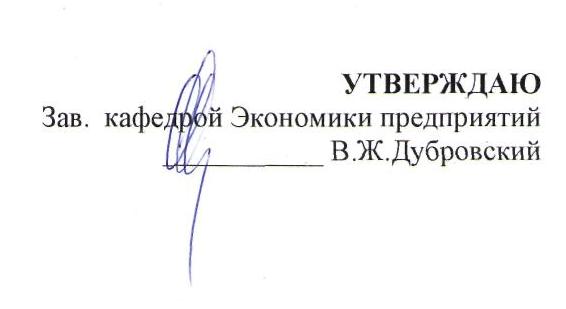 Методические рекомендации и задания к контрольной работе для студентов заочной формы обученияДИАГНОСТИКА ФИНАНСОВО – ХОЗЯЙСТВЕННОЙ ДЕЯТЕЛЬНОСТИ ПРЕДПРИЯТИЯНаименование направления подготовки080100.62 (38.03.01)ЭкономикаНаименование профиля (при наличии)Экономика предприятий и организацийАвтор(ы)  Матвеева Л.Ф.доцент, к.э.н.Екатеринбург2015КОНТРОЛЬНАЯ РАБОТА по дисциплине«Диагностика финансово-хозяйственной деятельности предприятия»Контрольная работа выполняется студентами по второму разделу дисциплины и посвящена научному аппарату экономического анализа.Цель контрольной работы - привить студентам навыки использования основных приемов и способов при проведении анализа и диагностики деятельности предприятия. Методические указания по выполнению предлагаемых заданий - ситуаций приведены в учебном пособии (часть 1), а также в списке основной учебной литературы.Контрольная работа содержит следующие задания.Задание №1 представляет собой производственную ситуацию, на примере которой необходимо рассчитать:недостающие показатели эффективности работы предприятия (производительность труда, фондоотдача, материалоотдача и другие); определить абсолютные и относительные изменения (отклонение) показателей; составить факторные модели и определить влияние факторов на объем производства продукции Полученные результаты интерпретировать. Задание № 2 посвящено освоению индексных методов вычислений. Задание № 3 включает расчет среднегодовых темпов роста (снижения)показателей.Задание № 4 включает тестовые задания.Контрольное задание предусматривает подготовку письменных ответов по вариантам. Варианты контрольных работ выбираются по начальной букве фамилии студента:Для выполнения заданий можно использовать информацию (в качестве исходных данных) действующего предприятия по месту работы студента.Основная литератураАнализ и диагностика финансово-хозяйственной деятельности предприятий : Учебник. - Москва : ООО "Научно-издательский центр ИНФРА-М", 2014. - 617 с. Ерофеева, В. А. Аудит : краткий курс лекций / В. А. Ерофеева, В. А. Пискунов, Т. А. Битюкова. - 4-е изд., перераб. и доп. - Москва : Юрайт, 2013. - 207 с. Матвеева Л.Ф. Электронный вариант учебного пособия по дисциплине «Анализ и диагностика финансово-хозяйственной деятельности предприятия», (Часть 1 и 2) Савицкая, Глафира Викентьевна. Экономический анализ : Учебник / Глафира Викентьевна Савицкая. - 14. - Москва : ООО "Научно-издательский центр ИНФРА-М", 2014. - 649 с Чуев, И. Н. Комплексный экономический анализ финансово-хозяйственной деятельности : учебник для вузов / И. Н. Чуев, Л. Н. Чуева. - 3-е изд. - Москва : Дашков и К°, 2012. - 383 с. Дополнительная литератураАнализ и диагностика финансово-хозяйственной деятельности предприятий: Учебник /под ред. проф.В.Я. Позднякова. – М.: ИНФРА-М, 2009. - 616с. Бердникова Т.Б. Анализ и диагностика финансово-хозяйственной деятельности предприятия: Учебное пособие.- М.: ИНФРА-М, 2008.-213с. Герасимова В.Д. Анализ и диагностика производственной деятельности предприятий (теория, методика, ситуации, задания): учебное пособие / М.: КНОРУС, 2008. - 249с ВАРИАНТ № 1Задание 1.1 – (Анализ влияния показателей экстенсивности и интенсивности на изменение объема продукции)На основе данных, приведенных в таблице, проведите анализ деятельности предприятияТаблица 1.1- Исходные данные для проведения анализа деятельности предприятияРассчитайте основные показатели производственной деятельности предприятия. Определите влияние на объем продукции таких факторов, как: среднегодовая величина основных средств (Ф) и фондоотдача (ФО); среднегодовая величина оборотных средств в товарно-материальных ценностях (ОСср) и коэффициент оборачиваемости оборотных средств (Кобор); затраты материалов (ЗМ) и материалоотдача продукции (МО); 2.4.число рабочих в основном производстве (Чр); производительность труда рабочих в основном производстве (Пртр).Задание 1.2Определите выполнение плана реализованной продукции и влияние изменения количества и цены продукции, используя индексный метод.Исходные данные:Задание 1.3Проанализируйте динамику производства продукции: а) определите объем производства в ценах базисного года;б) рассчитайте базисные, цепные и среднегодовые темпы роста объема производства продукции:в) результаты интерпретируйте.Задание 1.4ВАРИАНТ № 2Задание 2.1 - (Анализ влияния показателей экстенсивности и интенсивности на изменение объема продукции)На основе данных, приведенных в таблице, проведите анализ деятельности предприятияТаблица 2.1- Исходные данные для проведения анализа деятельности предприятияРассчитайте основные показатели производственной деятельности предприятия. Определите влияние на объем продукции таких факторов, как: 2.1) среднегодовая величина основных средств (Ф) и фондоотдача (ФО); 2.2) среднегодовая величина оборотных средств в товарно-материальных ценностях (ОСср) и коэффициент оборачиваемости оборотных средств (Кобор); 2.3) затраты материалов (ЗМ) и материалоотдача продукции (МО);2.4.число рабочих в основном производстве (Чр); производительность труда рабочих в основном производстве (Пртр).Задание 2.2Определите выполнение плана реализованной продукции и влияние изменения количества и цены продукции, используя индексный метод.Исходные данные:Задание 2.3Проанализируйте динамику производительности труда в цехе а) рассчитайте базисные, цепные и среднемесячные темпы роста (снижения) выработки одним работником за первое полугодие года.б) Результаты интерпретируйтеЗадание 2.4ВАРИАНТ № 3Задание 3.1 – (Анализ влияния показателей экстенсивности и интенсивности на изменение объема продукции)На основе данных, приведенных в таблице, проведите анализ деятельности предприятияТаблица 3.1- Исходные данные для проведения анализа деятельности предприятияРассчитайте основные показатели производственной деятельности предприятия. Определите влияние на объем продукции таких факторов, как: 2.1) среднегодовая величина основных средств (Ф) и фондоотдача (ФО); 2.2) среднегодовая величина оборотных средств в товарно-материальных ценностях (ОСср) и коэффициент оборачиваемости оборотных средств (Кобор); 2.3) затраты материалов (ЗМ) и материалоотдача продукции (МО);2.4.число рабочих в основном производстве (Чр); производительность труда рабочих в основном производстве (Пртр).Задание 3.2Определите выполнение плана реализованной продукции «А» в январе и феврале месяцах планового и отчетного года, а также влияние изменения количества и цены продукции, используя индексный метод.Исходные данные:Задание 3.3Проанализировать динамику стоимости машин и оборудования на предприятии а) определить стоимость машин и оборудования с учетом изменения их стоимости(коэффициента переоценки)б) рассчитать базисные, цепные и среднегодовые темпы роста стоимости машин и оборудования в) Результаты интерпретироватьВариант 3.4ВАРИАНТ № 4Задание 4.1 (Анализ влияния показателей экстенсивности и интенсивности на изменение объема продукции)На основе данных, приведенных в таблице, проведите анализ деятельности предприятияТаблица 4.1- Исходные данные для проведения анализа деятельности предприятияРассчитайте основные показатели производственной деятельности предприятия. Определите влияние на объем продукции таких факторов, как: 2.1) среднегодовая величина основных средств (Ф) и фондоотдача (ФО); 2.2) среднегодовая величина оборотных средств в товарно-материальных ценностях (ОСср) и коэффициент оборачиваемости оборотных средств (Кобор); 2.3) затраты материалов (ЗМ) и материалоотдача продукции (МО);2.4.число рабочих в основном производстве (Чр); производительность труда рабочих в основном производстве (Пртр).Задание 4.2Определите выполнение плана реализованной продукции «А» в мае и июне месяцах планового и отчетного года, а также влияние изменения количества и цены продукции, используя индексный метод.Исходные данные:Задание 4.3Проанализируйте динамику выполнения плана произведенной продукции: а) рассчитайте среднегодовой темп выполнения плана.б) результаты интерпретироватьЗадание 4.4ВАРИАНТ № 5Задание 5.1 - (Анализ влияния показателей экстенсивности и интенсивности на изменение объема продукции)На основе данных, приведенных в таблице, проведите анализ деятельности предприятияТаблица 1.1- Исходные данные для проведения анализа деятельности предприятияРассчитайте основные показатели производственной деятельности предприятия. Определите влияние на объем продукции таких факторов, как: 2.1) среднегодовая величина основных средств (Ф) и фондоотдача (ФО); 2.2) среднегодовая величина оборотных средств в товарно-материальных ценностях (ОСср) и коэффициент оборачиваемости оборотных средств (Кобор); 2.3) затраты материалов (ЗМ) и материалоотдача продукции (МО);2.4.число рабочих в основном производстве (Чр); производительность труда рабочих в основном производстве (Пртр).Задание 5.2Определите выполнение плана реализованной продукции «А» в марте и апреле месяцах планового и отчетного года, а также влияние изменения количества и цены продукции, используя индексный метод.Исходные данные:Задание 5.3Проанализировать динамику стоимости производственных зданий предприятия а) определить стоимость зданий с учетом изменения их стоимости (коэффициента переоценки)б) рассчитать базисные, цепные и среднегодовые темпы роста стоимости зданий. в) результаты интерпретироватьЗадание 5.4ВАРИАНТ № 6Задание 6.1 – (Анализ влияния показателей экстенсивности и интенсивности на изменение объема продукции)На основе данных, приведенных в таблице, проведите анализ деятельности предприятияТаблица 6.1- Исходные данные для проведения анализа деятельности предприятияРассчитайте основные показатели производственной деятельности предприятия. Определите влияние на объем продукции таких факторов, как: 2.1) среднегодовая величина основных средств (Ф) и фондоотдача (ФО); 2.2) среднегодовая величина оборотных средств в товарно-материальных ценностях (ОСср) и коэффициент оборачиваемости оборотных средств (Кобор); 2.3) затраты материалов (ЗМ) и материалоотдача продукции (МО);2.4.число рабочих в основном производстве (Чр); производительность труда рабочих в основном производстве (Пртр).Задание 6.2Определите выполнение плана реализованной продукции «А» за полугодие планового и отчетного года, а также влияние изменения цены продукции, используя индексный метод.Исходные данные:Задание 6.3Проанализировать динамику стоимости сооружений на предприятии а) определить стоимость сооружений с учетом изменения их стоимости (коэффициента переоценки)б) рассчитать базисные, цепные и среднегодовые темпы роста стоимости сооружений в) Результаты интерпретироватьЗадание 6.4ВАРИАНТ №7Задание 7.1 - (Анализ влияния показателей экстенсивности и интенсивности на изменение объема продукции)На основе данных, приведенных в таблице, проведите анализ деятельности предприятияТаблица 7.1- Исходные данные для проведения анализа деятельности предприятияРассчитайте основные показатели производственной деятельности предприятия. Определите влияние на объем продукции таких факторов, как: 2.1) среднегодовая величина основных средств (Ф) и фондоотдача (ФО); 2.2) среднегодовая величина оборотных средств в товарно-материальных ценностях (ОСср) и коэффициент оборачиваемости оборотных средств (Кобор); 2.3) затраты материалов (ЗМ) и материалоотдача продукции (МО);2.4.число рабочих в основном производстве (Чр); производительность труда рабочих в основном производстве (Пртр).Задание 7.2Определите выполнение плана реализованной продукции «А» за первый квартал планового и отчетного года, а также влияние изменения количества и цены продукции, используя индексный метод.Исходные данные:Задание 7.3Проанализировать динамику стоимости транспортных средств предприятия а) определить стоимость с учетом изменения их стоимости (коэффициента переоценки)б) рассчитать базисные, цепные и среднегодовые темпы роста стоимости транспортных средств в) Результаты интерпретироватьЗадание 7.4ВАРИАНТ № 8Задание 8.1 – (Анализ влияния показателей экстенсивности и интенсивности на изменение объема продукции)На основе данных, приведенных в таблице, проведите анализ деятельности предприятияТаблица 8.1- Исходные данные для проведения анализа деятельности предприятияРассчитайте основные показатели производственной деятельности предприятия. Определите влияние на объем продукции таких факторов, как: 2.1) среднегодовая величина основных средств (Ф) и фондоотдача (ФО); 2.2) среднегодовая величина оборотных средств в товарно-материальных ценностях (ОСср) и коэффициент оборачиваемости оборотных средств (Кобор); 2.3) затраты материалов (ЗМ) и материалоотдача продукции (МО);2.4.число рабочих в основном производстве (Чр); производительность труда рабочих в основном производстве (Пртр).Задание 8.2Определите выполнение плана реализованной продукции «А» за второй квартал планового и отчетного года, а также влияние изменения количества и цены продукции, используя индексный метод.Исходные данные:Задание 8.3Проанализируйте динамику объема продаж продукции:а) определите объем реализации продукции в ценах базисного года; б) рассчитайте базисные, цепные и среднегодовые темпы роста объема реализации продукции:в) Результаты интерпретируйтеЗадание 8.4ВАРИАНТ № 9Задание 9.1 - (Анализ влияния показателей экстенсивности и интенсивности на изменение объема продукции)На основе данных, приведенных в таблице, проведите анализ деятельности предприятияТаблица 9.1- Исходные данные для проведения анализа деятельности предприятияРассчитайте основные показатели производственной деятельности предприятия. Определите влияние на объем продукции таких факторов, как: 2.1) среднегодовая величина основных средств (Ф) и фондоотдача (ФО); 2.2) среднегодовая величина оборотных средств в товарно-материальных ценностях (ОСср) и коэффициент оборачиваемости оборотных средств (Кобор); 2.3) затраты материалов (ЗМ) и материалоотдача продукции (МО);2.4.число рабочих в основном производстве (Чр); производительность труда рабочих в основном производстве (Пртр).Задание 9.2Определите выполнение плана реализованной продукции, а также влияние изменения количества и цены продукции, используя индексный метод.Исходные данные:Задание 9.3Проанализируйте динамику прибыли предприятия а) рассчитайте базисные, цепные и среднемесячные темпы роста прибыли за первое полугодие года.б) Результаты интерпретируйтеЗадание 9.4ВАРИАНТ № 10Задание 10.1 - (Анализ влияния показателей экстенсивности и интенсивности на изменение объема продукции)На основе данных, приведенных в таблице, проведите анализ деятельности предприятияТаблица 10.1- Исходные данные для проведения анализа деятельности предприятияАнализ влияния показателей экстенсивности и интенсивности на изменение объема продукцииРассчитайте основные показатели производственной деятельности предприятия. Определите влияние на объем продукции таких факторов, как: 2.1) среднегодовая величина основных средств (Ф) и фондоотдача (ФО); 2.2) среднегодовая величина оборотных средств в товарно-материальных ценностях (ОСср) и коэффициент оборачиваемости оборотных средств (Кобор); 2.3) затраты материалов (ЗМ) и материалоотдача продукции (МО);2.4.число рабочих в основном производстве (Чр); производительность труда рабочих в основном производстве (Пртр).Задание 10.2Определите выполнение плана реализованной продукции, а также влияние изменения количества и цены продукции, используя индексный метод.Исходные данные:Задание 10.3Проанализируйте динамику производительности труда в структурном подразделении предприятия.а) рассчитайте базисные, цепные и среднемесячные темпы роста производительности труда.б) Результаты интерпретируйтеЗадание 10.4ВАРИАНТ № 11Задание 11.1 – (Анализ влияния показателей экстенсивности и интенсивности на изменение объема продукции)На основе данных, приведенных в таблице, проведите анализ деятельности предприятияТаблица 11.1- Исходные данные для проведения анализа деятельности предприятияРассчитайте основные показатели производственной деятельности предприятия. Определите влияние на объем продукции таких факторов, как: среднегодовая величина основных средств (Ф) и фондоотдача (ФО); среднегодовая величина оборотных средств в товарно-материальных ценностях (ОСср) и коэффициент оборачиваемости оборотных средств (Кобор); затраты материалов (ЗМ) и материалоотдача продукции (МО); 2.4.число рабочих в основном производстве (Чр); производительность труда рабочих в основном производстве (Пртр).Задание 11.2Определите выполнение плана реализованной продукции и влияние изменения количества и цены продукции, используя индексный метод.Исходные данные:Задание 11.3Проанализируйте динамику производства продукции: а) определите объем производства в ценах базисного года;б) рассчитайте базисные, цепные и среднегодовые темпы роста объема производства продукции:в) результаты интерпретируйте.Задание 11.4ВАРИАНТ № 12Задание 12.1 – (Анализ влияния показателей экстенсивности и интенсивности на изменение объема продукции)На основе данных, приведенных в таблице, проведите анализ деятельности предприятияТаблица 12.1- Исходные данные для проведения анализа деятельности предприятияРассчитайте основные показатели производственной деятельности предприятия. Определите влияние на объем продукции таких факторов, как: среднегодовая величина основных средств (Ф) и фондоотдача (ФО); среднегодовая величина оборотных средств в товарно-материальных ценностях (ОСср) и коэффициент оборачиваемости оборотных средств (Кобор); затраты материалов (ЗМ) и материалоотдача продукции (МО); 2.4.число рабочих в основном производстве (Чр); производительность труда рабочих в основном производстве (Пртр).Задание 12.2Определите выполнение плана реализованной продукции и влияние изменения количества и цены продукции, используя индексный метод.Исходные данные:Задание 12.3Проанализируйте динамику производства продукции: а) определите объем производства в ценах базисного года;б) рассчитайте базисные, цепные и среднегодовые темпы роста объема производства продукции:в) результаты интерпретируйте.Задание 12.4ВАРИАНТ № 13Задание 13.1 – (Анализ влияния показателей экстенсивности и интенсивности на изменение объема продукции)На основе данных, приведенных в таблице, проведите анализ деятельности предприятияТаблица 13.1- Исходные данные для проведения анализа деятельности предприятияРассчитайте основные показатели производственной деятельности предприятия. Определите влияние на объем продукции таких факторов, как: среднегодовая величина основных средств (Ф) и фондоотдача (ФО); среднегодовая величина оборотных средств в товарно-материальных ценностях (ОСср) и коэффициент оборачиваемости оборотных средств (Кобор); затраты материалов (ЗМ) и материалоотдача продукции (МО); 2.4.число рабочих в основном производстве (Чр); производительность труда рабочих в основном производстве (Пртр).Задание 13.2На основе данных таблицы рассчитайте:а) Индивидуальные цепные индексы цены за первое полугодие прошлого и отчетного года, дайте интерпретацию результатов.Таблица 1 Показатели объемов производства и цен в первом полугодии прошлого и отчетного годаЗадание 13.3Определите динамику и среднегодовое потребление хлеба в России, результаты покажите графически.Задание 13.4ВАРИАНТ № 14Задание 14.1 – (Анализ влияния показателей экстенсивности и интенсивности на изменение объема продукции)На основе данных, приведенных в таблице, проведите анализ деятельности предприятияТаблица 14.1- Исходные данные для проведения анализа деятельности предприятияРассчитайте основные показатели производственной деятельности предприятия. Определите влияние на объем продукции таких факторов, как: среднегодовая величина основных средств (Ф) и фондоотдача (ФО); среднегодовая величина оборотных средств в товарно-материальных ценностях (ОСср) и коэффициент оборачиваемости оборотных средств (Кобор); затраты материалов (ЗМ) и материалоотдача продукции (МО); 2.4.число рабочих в основном производстве (Чр); производительность труда рабочих в основном производстве (Пртр).Задание 14.2На основе данных таблицы рассчитайте:б) Сводные индексы цен за первое полугодие прошлого и отчетного года, дайте интерпретацию полученных результатов.Таблица 1 Показатели объемов производства и цен в первом полугодии прошлого и отчетного годаЗадание 14.3Определите динамику и среднегодовое потребление мяса в России, результаты покажите графически.Задание 14.4ВАРИАНТ № 15Задание 15.1 – (Анализ влияния показателей экстенсивности и интенсивности на изменение объема продукции)На основе данных, приведенных в таблице, проведите анализ деятельности предприятияТаблица 15.1- Исходные данные для проведения анализа деятельности предприятияРассчитайте основные показатели производственной деятельности предприятия. Определите влияние на объем продукции таких факторов, как: среднегодовая величина основных средств (Ф) и фондоотдача (ФО); среднегодовая величина оборотных средств в товарно-материальных ценностях (ОСср) и коэффициент оборачиваемости оборотных средств (Кобор); затраты материалов (ЗМ) и материалоотдача продукции (МО); 2.4.число рабочих в основном производстве (Чр); производительность труда рабочих в основном производстве (Пртр).Задание 15.2На основе данных таблицы рассчитайте:в) Сводные индексы физического выпуска продукции за первое полугодие прошлого и отчетного года, дайте интерпретацию полученных результатов.Таблица 1 Показатели объемов производства и цен в первом полугодии прошлого и отчетного годаЗадание 15.3Определите динамику и среднегодовой размер займов и кредитов предприятия.Задание 15.4ВАРИАНТ № 16Задание 16.1 – (Анализ влияния показателей экстенсивности и интенсивности на изменение объема продукции)На основе данных, приведенных в таблице, проведите анализ деятельности предприятияТаблица 15.1- Исходные данные для проведения анализа деятельности предприятияРассчитайте основные показатели производственной деятельности предприятия. Определите влияние на объем продукции таких факторов, как: среднегодовая величина основных средств (Ф) и фондоотдача (ФО); среднегодовая величина оборотных средств в товарно-материальных ценностях (ОСср) и коэффициент оборачиваемости оборотных средств (Кобор); затраты материалов (ЗМ) и материалоотдача продукции (МО); 2.4.число рабочих в основном производстве (Чр); производительность труда рабочих в основном производстве (Пртр).Задание 16.2На основе данных таблицы рассчитайте: г). Сводный индекс товарооборота, его изменениеТаблица 1 Показатели объемов производства и цен в первом полугодии прошлого и отчетного годаЗадание 16.3На основе данных таблицы рассчитайте темпы роста производительности труда на предприятии. Результаты интерпретируйте.Задание 16.4ВАРИАНТ № 17Задание 17.1 – (Анализ влияния показателей экстенсивности и интенсивности на изменение объема продукции)На основе данных, приведенных в таблице, проведите анализ деятельности предприятияТаблица 17.1- Исходные данные для проведения анализа деятельности предприятияРассчитайте основные показатели производственной деятельности предприятия. Определите влияние на объем продукции таких факторов, как: среднегодовая величина основных средств (Ф) и фондоотдача (ФО); среднегодовая величина оборотных средств в товарно-материальных ценностях (ОСср) и коэффициент оборачиваемости оборотных средств (Кобор); затраты материалов (ЗМ) и материалоотдача продукции (МО); 2.4.число рабочих в основном производстве (Чр); производительность труда рабочих в основном производстве (Пртр).Задание 17.2Определите влияние на объем производства продукции изменения численности работников его производительности, используя индексный метод.Исходные данные:Задание 17.3 Определите динамику и темпы роста произведенной продукции, покажите графически результаты анализаЗадание 17.4ВАРИАНТ № 18Задание 18.1 – (Анализ влияния показателей экстенсивности и интенсивности на изменение объема продукции)На основе данных, приведенных в таблице, проведите анализ деятельности предприятияТаблица 17.1- Исходные данные для проведения анализа деятельности предприятияРассчитайте основные показатели производственной деятельности предприятия. Определите влияние на объем продукции таких факторов, как: среднегодовая величина основных средств (Ф) и фондоотдача (ФО); среднегодовая величина оборотных средств в товарно-материальных ценностях (ОСср) и коэффициент оборачиваемости оборотных средств (Кобор); затраты материалов (ЗМ) и материалоотдача продукции (МО); 2.4.число рабочих в основном производстве (Чр); производительность труда рабочих в основном производстве (Пртр).Задание 18.2Определите влияние на изменение объема ремонтов электрооборудования численности слесарей-ремонтников и их производительности, используя индексный метод.Исходные данные:Задание 18.3Проанализируйте динамику реализации продукции:а) определить объем реализации продукции в ценах базисного года; б) рассчитать базисные, цепные и среднегодовые темпы роста объема реализации продукции:в) Результаты интерпретироватьЗадание № 18.4ВАРИАНТ № 19Задание 19.1 – (Анализ влияния показателей экстенсивности и интенсивности на изменение объема продукции)На основе данных, приведенных в таблице, проведите анализ деятельности предприятияТаблица 19.1- Исходные данные для проведения анализа деятельности предприятияРассчитайте основные показатели производственной деятельности предприятия. Определите влияние на объем продукции таких факторов, как: среднегодовая величина основных средств (Ф) и фондоотдача (ФО); среднегодовая величина оборотных средств в товарно-материальных ценностях (ОСср) и коэффициент оборачиваемости оборотных средств (Кобор); затраты материалов (ЗМ) и материалоотдача продукции (МО); 2.4.число рабочих в основном производстве (Чр); производительность труда рабочих в основном производстве (Пртр).Задание 19.3Проанализируйте динамику основных производственных фондов предприятия:а) рассчитайте базисные, цепные и среднегодовые темпы роста объема производства продукции:б) результаты интерпретируйте.Задание 19.4ВАРИАНТ № 20Задание 20.1 - (Анализ влияния показателей экстенсивности и интенсивности на изменение объема продукции)На основе данных, приведенных в таблице, проведите анализ деятельности предприятияТаблица 20.1- Исходные данные для проведения анализа деятельности предприятияРассчитайте основные показатели производственной деятельности предприятия. Определите влияние на объем продукции таких факторов, как: 2.1) среднегодовая величина основных средств (Ф) и фондоотдача (ФО); 2.2) среднегодовая величина оборотных средств в товарно-материальных ценностях (ОСср) и коэффициент оборачиваемости оборотных средств (Кобор); 2.3) затраты материалов (ЗМ) и материалоотдача продукции (МО);2.4.число рабочих в основном производстве (Чр); производительность труда рабочих в основном производстве (Пртр).Задание 20.2Определите выполнение плана реализованной продукции, а также влияние изменения количества и цены продукции, используя индексный метод.Исходные данные:Задание 20.3Проанализируйте динамику нематериальных активов предприятия а) рассчитайте базисные, цепные и среднемесячные темпы роста (снижения) активов за анализируемый период.б) Результаты интерпретируйтеЗадание 20.4ВАРИАНТ № 22Задание 22.1 – (Анализ влияния показателей экстенсивности и интенсивности на изменение объема продукции)На основе данных, приведенных в таблице, проведите анализ деятельности предприятияТаблица 22.1- Исходные данные для проведения анализа деятельности предприятияРассчитайте основные показатели производственной деятельности предприятия. Определите влияние на объем продукции таких факторов, как: 2.1) среднегодовая величина основных средств (Ф) и фондоотдача (ФО); 2.2) среднегодовая величина оборотных средств в товарно-материальных ценностях (ОСср) и коэффициент оборачиваемости оборотных средств (Кобор); 2.3) затраты материалов (ЗМ) и материалоотдача продукции (МО);2.4.число рабочих в основном производстве (Чр); производительность труда рабочих в основном производстве (Пртр).Задание 22.1Определите выполнение плана реализованной продукции «А» за второй квартал планового и отчетного года, а также влияние изменения количества и цены продукции, используя индексный метод.Исходные данные:Задание 22.3Проанализируйте динамику затрат на 1 руб. реализованной продукции на предприятии:а) рассчитайте базисные, цепные и среднегодовые темпы роста объема реализации продукции:б) Результаты интерпретируйтеЗадание 22.4ВАРИАНТ № 23Задание 23.1 – (Анализ влияния показателей экстенсивности и интенсивности на изменение объема продукции)На основе данных, приведенных в таблице, проведите анализ деятельности предприятияТаблица 23.1- Исходные данные для проведения анализа деятельности предприятияРассчитайте основные показатели производственной деятельности предприятия. Определите влияние на объем продукции таких факторов, как: 2.1) среднегодовая величина основных средств (Ф) и фондоотдача (ФО); 2.2) среднегодовая величина оборотных средств в товарно-материальных ценностях (ОСср) и коэффициент оборачиваемости оборотных средств (Кобор); 2.3) затраты материалов (ЗМ) и материалоотдача продукции (МО);2.4.число рабочих в основном производстве (Чр); производительность труда рабочих в основном производстве (Пртр).Задание 23.2Определите выполнение плана продаж изделия «К» на предприятии за первый квартал планового и отчетного года, а также влияние изменения количества и цены продукции, используя индексный метод.Исходные данные:Задание 23.3Проанализировать динамику чистой прибыли предприятия а) рассчитать базисные, цепные и среднегодовые темпы роста (снижения) чистой прибыли; б) Результаты интерпретироватьЗадание 23.4ВАРИАНТ № 24Задание 24.1 – (Анализ влияния показателей экстенсивности и интенсивности на изменение объема продукции)На основе данных, приведенных в таблице, проведите анализ деятельности предприятияТаблица 3.1- Исходные данные для проведения анализа деятельности предприятияРассчитайте основные показатели производственной деятельности предприятия. Определите влияние на объем продукции таких факторов, как: 2.1) среднегодовая величина основных средств (Ф) и фондоотдача (ФО); 2.2) среднегодовая величина оборотных средств в товарно-материальных ценностях (ОСср) и коэффициент оборачиваемости оборотных средств (Кобор); 2.3) затраты материалов (ЗМ) и материалоотдача продукции (МО);2.4.число рабочих в основном производстве (Чр); производительность труда рабочих в основном производстве (Пртр).Задание 24.2Определите выполнение плана реализованной продукции и влияние изменения количества и цены продукции, используя индексный метод.Исходные данные:Задание 24.3Проанализируйте динамику величину прибыли от продаж в компании за первое полугодие отчетного года.а) рассчитайте базисные, цепные и среднегодовые темпы роста (снижения) прибыли от продаж; б) Результаты интерпретируйтеЗадание 24.4ВАРИАНТ № 25Задание 25.1 – (Анализ влияния показателей экстенсивности и интенсивности на изменение объема продукции)На основе данных, приведенных в таблице, проведите анализ деятельности предприятияТаблица 25.1- Исходные данные для проведения анализа деятельности предприятияРассчитайте основные показатели производственной деятельности предприятия. Определите влияние на объем продукции таких факторов, как: 2.1) среднегодовая величина основных средств (Ф) и фондоотдача (ФО); 2.2) среднегодовая величина оборотных средств в товарно-материальных ценностях (ОСср) и коэффициент оборачиваемости оборотных средств (Кобор); 2.3) затраты материалов (ЗМ) и материалоотдача продукции (МО);2.4.число рабочих в основном производстве (Чр); производительность труда рабочих в основном производстве (Пртр).Задание 25.2На основе данных таблицы рассчитайте:б) Сводные индексы цен за второе полугодие прошлого и отчетного года, дайте интерпретацию полученных результатов.Таблица 1 Показатели объемов производства и цен в первом полугодии прошлого и отчетного годаЗадание 25.3Рассчитайте темпы роста выпуска продукции на предприятии на основе приведенных данных в таблице 1.Результаты анализа покажите в виде графика.Задание 25.4ВАРИАНТ № 26Задание 26.1 – (Анализ влияния показателей экстенсивности и интенсивности на изменение объема продукции)На основе данных, приведенных в таблице, проведите анализ деятельности предприятияТаблица 3.1- Исходные данные для проведения анализа деятельности предприятияРассчитайте основные показатели производственной деятельности предприятия. Определите влияние на объем продукции таких факторов, как: 2.1) среднегодовая величина основных средств (Ф) и фондоотдача (ФО); 2.2) среднегодовая величина оборотных средств в товарно-материальных ценностях (ОСср) и коэффициент оборачиваемости оборотных средств (Кобор); 2.3) затраты материалов (ЗМ) и материалоотдача продукции (МО);2.4.число рабочих в основном производстве (Чр); производительность труда рабочих в основном производстве (Пртр).Задание 26.2Определите влияние на объем производства продукции изменения численности работников его производительности, используя индексный метод.Исходные данные:Задание 26.3Рассчитайте темпы роста (снижения) рентабельности капитала предприятия. Результаты интерпретируйте.Исходные данные:Задание 26.4ВАРИАНТ № 27Задание 27.1 – (Анализ влияния показателей экстенсивности и интенсивности на изменение объема продукции)На основе данных, приведенных в таблице, проведите анализ деятельности предприятияТаблица 27.1- Исходные данные для проведения анализа деятельности предприятияРассчитайте основные показатели производственной деятельности предприятия. Определите влияние на объем продукции таких факторов, как: 2.1) среднегодовая величина основных средств (Ф) и фондоотдача (ФО); 2.2) среднегодовая величина оборотных средств в товарно-материальных ценностях (ОСср) и коэффициент оборачиваемости оборотных средств (Кобор); 2.3) затраты материалов (ЗМ) и материалоотдача продукции (МО);2.4.число рабочих в основном производстве (Чр); производительность труда рабочих в основном производстве (Пртр).Задание 27.2На основе данных таблицы рассчитайте:а) Индивидуальные цепные индексы цены за первое полугодие прошлого и отчетного года, дайте интерпретацию результатов.Таблица 1 Показатели объемов производства и цен в первом полугодии прошлого и отчетного годаЗадание 27.3На основе данных таблицы рассчитайте среднюю арифметическую взвешенную – среднюю взвешенную выработку продукции на одного рабочего предприятияТаблица. Выработка продукции рабочими машиностроительного предприятияЗадание 27.4ВАРИАНТ № 28Задание 28.1 – (Анализ влияния показателей экстенсивности и интенсивности на изменение объема продукции)На основе данных, приведенных в таблице, проведите анализ деятельности предприятияТаблица 28.1- Исходные данные для проведения анализа деятельности предприятияРассчитайте основные показатели производственной деятельности предприятия. Определите влияние на объем продукции таких факторов, как: 2.1) среднегодовая величина основных средств (Ф) и фондоотдача (ФО); 2.2) среднегодовая величина оборотных средств в товарно-материальных ценностях (ОСср) и коэффициент оборачиваемости оборотных средств (Кобор); 2.3) затраты материалов (ЗМ) и материалоотдача продукции (МО);2.4.число рабочих в основном производстве (Чр); производительность труда рабочих в основном производстве (Пртр).Задание 28.2На основе данных таблицы рассчитайте:б) Сводные индексы цен за второе полугодие прошлого и отчетного года, дайте интерпретацию полученных результатов.Таблица 1 Показатели объемов производства и цен в первом полугодии прошлого и отчетного годаЗадание 28.3Рассчитайте среднегодовую численность промышленно-производственного персонала (ППП), работающего на предприятиях отрасли.Таблица Исходные данные для определения среднегодовой численности ППП предприятияЗадание 28.4ВариантНачальная буква фамилии№ задания№ заданияконтрольной работыстудента№ 1А1.1,1.2,1.3,1.4№ 2Б2.1,2.2,2.3,2.4№ 3В3.1,3.2,3.3,3.4№ 4Г4.1,4.2,4.3,4.4.№ 5Д5.1,5.2,5.3,5.4№6Е (Ё)6.1,6.2,6.3,6.4№7Ж7.1,7.2,7.3,7.4№8З8.1,8.2,8.3,8.4№9И (Й)9.1,9.2,9.3,9.4№10К10.1,10,2,10.3,10.4№11Л11.1,11.2,11.3,11,4№12М12.1,12.2,12.3,11.4№13Н13.1,13.2,13.3,13.4№14О14.1,14.2,14.3,14.4№15П15.1,15.2,15.3,15,4№16Р16.1,16.2,16.3,16.4№17С17.1,17.2,17.3,17,4№18Т18.1,18.2,18.3,18.4№19У19.1,19.2,19.3,19.4№20Ф20.1,20.2,20.3,20.4№21Х21.1,21.2,21.3,21.4№22Ц22.1,22.2,22.3,22.4№23Ч23.1,23.2,23.3,23.4№24Ш24.1,24.2,24.3,24.4№25Щ25.1,25.2,25.3,25.4№26Э26.1,26.2,26.3,26.4№27Ю27.1,27.2,27.3,27.4№28Я28.1,28.2,28.3,28.4ПоказательПоказательПланФактОтклонениеОтклонениеАбсолютноеОтносительное, %123451.Выручка от продаж (объем674000695000выпущенной продукции), тыс. руб.выпущенной продукции), тыс. руб.2. Численность промышленно-2. Численность промышленно-210215производственного персонала, чел.производственного персонала, чел.В т.ч. основных рабочихВ т.ч. основных рабочих1701903.Фонд оплаты труда, тыс. руб.3.Фонд оплаты труда, тыс. руб.57800667204.Материальные затраты, тыс. руб.3470003892005.Основные производственные фонды,580500635000тыс. руб.тыс. руб.6.Оборотные средства в товарно-149800173750материальных ценностях, тыс. руб.материальных ценностях, тыс. руб.7.Себестоимость выпущенной539200556000продукции, тыс. руб.продукции, тыс. руб.8.Производительность труда одногоППП, руб.ППП, руб.9.Продукция на рубль оплаты труда,руб.руб.10. Материалоотдача, руб.10. Материалоотдача, руб.11. Фондоотдача, руб.11. Фондоотдача, руб.12. Оборачиваемость оборотных12. Оборачиваемость оборотныхсредств, количество оборотовсредств, количество оборотов13.Затраты на один рубль товарной13.Затраты на один рубль товарнойпродукции, коп.продукции, коп.14. Прибыль, тыс. руб.14. Прибыль, тыс. руб.15. Рентабельность, %15. Рентабельность, %ПродукцияПлановый периодОтчетный периодКоличество шт.Цена, тыс. руб.Количество шт.Цена, тыс. руб.(N)(Ц)(N)(Ц)Шасси50016,053019,0Редуктор12003,011302.8Втулка5001,44251,5ПоказательПоказательГод123451.Объем производства продукции200220265320505«А» в текущих ценах, млн. руб.«А» в текущих ценах, млн. руб.2.Индекс цен1,001,081,111,101,12№ВопросВарианты ответов1.Предметом экономическогоА) причинно-следственные связи экономических явлений ианализа являются:процессов на макроэкономическом уровнеБ) хозяйственные процессы на уровне предприятия, ихсоциально-экономическая  эффективность,  экономическиерезультаты хозяйственной деятельностиВ) разные общественно-экономические явления на уровнеОтраслиГ) внешняя среда функционирования предприятия2.:Системный подход кА) при исследовании переходят от общих фактов к частнымизучению объектовБ) каждое экономическое явление рассматривается какэкономического анализасистема, состоящая из многих элементов, связанных междуозначает, что:СобойВ) при исследовании переходят от частных фактов к общимГ) при исследовании выявляют количественные связи междуОбъектами3.Наиболее универсальнымА) метод цепных подстановокметодом факторного анализаБ) индексный методявляется:В) логарифмический методГ) метод относительных разниц.ПоказательПоказательПланФактОтклонениеОтклонениеАбсолютноеОтносительное, %123451.Выручка от продаж (объем8867095780выпущенной продукции), тыс. руб.выпущенной продукции), тыс. руб.2. Численность промышленно-2. Численность промышленно-9090производственного персонала, чел.производственного персонала, чел.В т.ч. основных рабочихВ т.ч. основных рабочих78803.Фонд оплаты труда, тыс. руб.3.Фонд оплаты труда, тыс. руб.13200143004.Материальные затраты, тыс. руб.48320513405.Основные производственные9056092800фонды, тыс. руб.фонды, тыс. руб.6.Оборотные средства в товарно-1540016100материальных ценностях, тыс. руб.материальных ценностях, тыс. руб.7.Себестоимость выпущенной7093681410продукции, тыс. руб.продукции, тыс. руб.8.Производительность трудаодного ППП, руб.одного ППП, руб.9.Продукция на рубль оплатытруда, руб.труда, руб.10. Материалоотдача, руб.10. Материалоотдача, руб.11. Фондоотдача, руб.11. Фондоотдача, руб.12. Оборачиваемость оборотных12. Оборачиваемость оборотныхсредств, количество оборотовсредств, количество оборотов13.Затраты на один рубль13.Затраты на один рубльтоварной продукции, коп.товарной продукции, коп.14. Прибыль, тыс. руб.14. Прибыль, тыс. руб.15. Рентабельность, %15. Рентабельность, %ПродукцияПлановый периодОтчетный периодКоличество тыс.Цена, тыс. руб.Количество, тыс.Цена, тыс. руб.шт. (N)(Ц)шт. (N)(Ц)А204,1254,5Б709,08012,0В407,0476,9Показатель1-ое полугодие года (месяцы)1-ое полугодие года (месяцы)1-ое полугодие года (месяцы)1-ое полугодие года (месяцы)1234561. Производительность труда120013201350110010951200одного работника, т1Факторная модельА) аддитивных моделейА) аддитивных моделейА) аддитивных моделейY (X1  X2 ) X 3Б) мультипликативных моделейБ) мультипликативных моделейБ) мультипликативных моделейБ) мультипликативных моделейотносится к числу:В) кратных моделейВ) кратных моделейВ) кратных моделейотносится к числу:Г) аддитивно-мультипликативных моделей.Г) аддитивно-мультипликативных моделей.Г) аддитивно-мультипликативных моделей.Г) аддитивно-мультипликативных моделей.Г) аддитивно-мультипликативных моделей.Г) аддитивно-мультипликативных моделей.Г) аддитивно-мультипликативных моделей.Г) аддитивно-мультипликативных моделей.Г) аддитивно-мультипликативных моделей.Г) аддитивно-мультипликативных моделей.2Метод экономическогоА)способыегоПроведениядлятеоретическогоанализа - этоисследования и познания объектаисследования и познания объектаисследования и познания объектаисследования и познания объектаБ)способыегоПроведениядляпрактическогоисследования и познания объектаисследования и познания объектаисследования и познания объектаисследования и познания объектав)способыего проведения дляего проведения длятеоретического итеоретического ипрактического исследования и познания объектапрактического исследования и познания объектапрактического исследования и познания объектапрактического исследования и познания объектапрактического исследования и познания объектапрактического исследования и познания объектаг) способы определения экономических показателей.г) способы определения экономических показателей.г) способы определения экономических показателей.г) способы определения экономических показателей.г) способы определения экономических показателей.г) способы определения экономических показателей.3.Методы экономическогоА) всеобщие, общие и специальныеА) всеобщие, общие и специальныеА) всеобщие, общие и специальныеА) всеобщие, общие и специальныеанализа делятся на:Б) общие, частныеБ) общие, частныеБ) общие, частныеВ) причинно-следственные и количественныеВ) причинно-следственные и количественныеВ) причинно-следственные и количественныеВ) причинно-следственные и количественныеВ) причинно-следственные и количественныеВ) причинно-следственные и количественныеГ) структурные и диагностическиеГ) структурные и диагностическиеГ) структурные и диагностическиеГ) структурные и диагностическиеПоказательПоказательПланФактОтклонениеОтклонениеАбсолютноеОтносительное, %123451.Выручка от продаж (объем2125021600выпущенной продукции), тыс. руб.выпущенной продукции), тыс. руб.2. Численность промышленно-2. Численность промышленно-5055производственного персонала, чел.производственного персонала, чел.В т.ч. основных рабочихВ т.ч. основных рабочих35383.Фонд оплаты труда, тыс. руб.3.Фонд оплаты труда, тыс. руб.845088904.Материальные затраты, тыс. руб.12300126805.Основные производственные2095021800фонды, тыс. руб.фонды, тыс. руб.6.Оборотные средства в товарно-42504300материальных ценностях, тыс. руб.материальных ценностях, тыс. руб.7.Себестоимость выпущенной2080020400продукции, тыс. руб.продукции, тыс. руб.8.Производительность трудаодного ППП, руб.одного ППП, руб.9.Продукция на рубль оплаты труда,руб.руб.10. Материалоотдача, руб.10. Материалоотдача, руб.11. Фондоотдача, руб.11. Фондоотдача, руб.12. Оборачиваемость оборотных12. Оборачиваемость оборотныхсредств, количество оборотовсредств, количество оборотов13.Затраты на один рубль товарной13.Затраты на один рубль товарнойпродукции, коп.продукции, коп.14. Прибыль, тыс. руб.14. Прибыль, тыс. руб.15. Рентабельность, %15. Рентабельность, %МесяцПрошлый годПрошлый годОтчетный годОтчетный годОбъем выпуска,Объем выпуска,Цена за единицуОбъем выпуска,Цена за единицутыс. шт.продукции, руб.тыс. шт.продукции, руб.Январь4745,05241,0Февраль5543,04739,0ПоказательПоказатель1-ый год2-ой год3-ий год4-ый год5-ый год1.Стоимость машин и оборудования12350798994116664103348101915по состоянию на 01.01., тыс. руб.по состоянию на 01.01., тыс. руб.(Первоначальная стоимость)(Первоначальная стоимость)2.Коэффициент переоценки1,001,081,111,101,121.Основным методом,Основным методом,А) способ относительных разнициспользуемым виспользуемым вБ) способ абсолютных разницэкономическом анализе приэкономическом анализе приВ) корреляционный методизучении стохастическихизучении стохастическихГ) способ цепных подстановок.взаимосвязей, является:взаимосвязей, является:2.. Относительный показатель. Относительный показательА) возрос удельный вес менее трудоемкой продукциивыполнения плана повыполнения плана поБ) возрос удельный вес более трудоемкой продукциивыпуску продукции ввыпуску продукции вВ) соотношение осталось прежнимплановых оптовых ценахплановых оптовых ценахГ) возросли цены на продукциюменьше относительногоменьше относительногопоказателя выполненияпоказателя выполненияплана по выпуску продукцииплана по выпуску продукциипо нормированной зарплате.по нормированной зарплате.Это свидетельствует о том,Это свидетельствует о том,что в объеме выпускачто в объеме выпускапродукции3.В настоящеевремя балансА) 6 разделовроссийскихпредприятийБ) 7 разделовсостоит из:В) 4 разделовГ) 5 разделовПоказательПоказательПланФактОтклонениеОтклонениеАбсолютноеОтносительное, %123451.Выручка от продаж (объем3168032600выпущенной продукции), тыс. руб.выпущенной продукции), тыс. руб.2. Численность промышленно-2. Численность промышленно-5254производственного персонала, чел.производственного персонала, чел.В т.ч. основных рабочихВ т.ч. основных рабочих49503.Фонд оплаты труда, тыс. руб.3.Фонд оплаты труда, тыс. руб.845088904.Материальные затраты, тыс. руб.14550196805.Основные производственные2080021800фонды, тыс. руб.фонды, тыс. руб.6.Оборотные средства в товарно-92509300материальных ценностях, тыс. руб.материальных ценностях, тыс. руб.7.Себестоимость выпущенной2580029400продукции, тыс. руб.продукции, тыс. руб.8.Производительность трудаодного ППП, руб.одного ППП, руб.9.Продукция на рубль оплатытруда, руб.труда, руб.10. Материалоотдача, руб.10. Материалоотдача, руб.11. Фондоотдача, руб.11. Фондоотдача, руб.12. Оборачиваемость оборотных12. Оборачиваемость оборотныхсредств, количество оборотовсредств, количество оборотов13.Затраты на один рубль товарной13.Затраты на один рубль товарнойпродукции, коп.продукции, коп.14. Прибыль, тыс. руб.14. Прибыль, тыс. руб.15. Рентабельность, %15. Рентабельность, %МесяцПрошлый годПрошлый годОтчетный годОтчетный годОбъем выпуска,Объем выпуска,Цена за единицуОбъем выпуска,Цена за единицутыс. шт.продукции, руб.тыс. шт.продукции, руб.Май55396042,0Июнь7433,06535,0ПоказательПоказательГодГод1234561Объемпроизведеннойпроизведенной204002160022800234002460026000продукциипродукциивстабильныхценах (по плану), тыс. руб.ценах (по плану), тыс. руб.ценах (по плану), тыс. руб.ценах (по плану), тыс. руб.2Объемпроизведеннойпроизведенной216002100022000235002520026400продукциипродукциивстабильныхценах (факт), тыс. руб.ценах (факт), тыс. руб.ценах (факт), тыс. руб.ценах (факт), тыс. руб.1Оперативный анализ связанА) краткосрочного управленияс функциейБ) долгосрочного управленияВ) оперативного управленияГ) оперативного учета2Абсолютные величиныА) в килограммах, тоннах, метрах, штуках, кубическихизмеряютсяметрахБ) в процентах, коэффициентахВ) в условных измерителях3Какие из нижеА) анализ отклоненийперечисленных видовБ) прогнозный анализанализа относятся кВ) стохастический анализнормативным моделямГ) дисперсионный анализПоказательПоказательПланФактОтклонениеОтклонениеАбсолютноеОтносительное, %123451.Выручка от продаж (объем659566838005выпущенной продукции), тыс. руб.выпущенной продукции), тыс. руб.6595668380052. Численность промышленно-2. Численность промышленно-310305производственного персонала, чел.производственного персонала, чел.В т.ч. основных рабочихВ т.ч. основных рабочих2202503.Фонд оплаты труда, тыс. руб.3.Фонд оплаты труда, тыс. руб.40200581304.Материальные затраты, тыс. руб.233803171205.Основные производственные590500610700фонды, тыс. руб.фонды, тыс. руб.6.Оборотные средства в товарно-109900152364материальных ценностях, тыс. руб.материальных ценностях, тыс. руб.7.Себестоимость выпущенной411976528545продукции, тыс. руб.продукции, тыс. руб.411976528545продукции, тыс. руб.продукции, тыс. руб.8.Производительность трудаодного ППП, руб.одного ППП, руб.9.Продукция на рубль оплатытруда, руб.труда, руб.10. Материалоотдача, руб.10. Материалоотдача, руб.11. Фондоотдача, руб.11. Фондоотдача, руб.12. Оборачиваемость оборотных12. Оборачиваемость оборотныхсредств, количество оборотовсредств, количество оборотов13.Затраты на один рубль13.Затраты на один рубльтоварной продукции, коп.товарной продукции, коп.14. Прибыль, тыс. руб.14. Прибыль, тыс. руб.15. Рентабельность, %15. Рентабельность, %МесяцПрошлый годПрошлый годОтчетный годОтчетный годОбъем выпуска,Объем выпуска,Цена за единицуОбъем выпуска,Цена за единицутыс. шт.продукции, руб.тыс. шт.продукции, руб.Март6834,06138,0Апрель6339,05742,0ПоказательПоказатель1-ый год2-ой год3-ий год4-ый год5-ый год1.Стоимость зданий по14163692062939508514485767состоянию на 01.01., тыс. руб.состоянию на 01.01., тыс. руб.(Первоначальная стоимость)(Первоначальная стоимость)2.Коэффициент переоценки1,001,081,101,101,121Целью экспресс-анализаА) анализ фондоотдачи основных промышленно-финансовой отчетностипроизводственных фондов предприятияпредприятия являетсяБ) анализ производственной программы предприятияВ) общая оценка финансового состояния предприятияГ) Анализ прибыли и убытков предприятия2Цель перспективногоА) оценить результат деятельности(прогнозного) анализаБ) выявить закономерности, тенденции и долговременныесостоит в том, чтобы:факторыВ) осуществлять постоянный контроль за выполнениемзаданий3Какие из нижеА) прогнозный анализ объема продажперечисленных видовБ) горизонтальный анализ отчета о прибылях и убыткаханализа относятся кВ) определение отклонений от нормпредикативным моделямГ) вертикальный анализ актива балансаПоказательПоказательПланФактОтклонениеОтклонениеАбсолютноеОтносительное, %123451.Выручка от продаж (объемвыпущенной продукции), тыс. руб.выпущенной продукции), тыс. руб.26400342862. Численность промышленно-2. Численность промышленно-7080производственного персонала, чел.производственного персонала, чел.В т.ч. основных рабочихВ т.ч. основных рабочих65753.Фонд оплаты труда, тыс. руб.3.Фонд оплаты труда, тыс. руб.9488128364.Материальные затраты, тыс. руб.12900149855.Основные производственные2100021900фонды, тыс. руб.фонды, тыс. руб.6.Оборотные средства в товарно-27335800материальных ценностях, тыс. руб.материальных ценностях, тыс. руб.7.Себестоимость выпущеннойпродукции, тыс. руб.продукции, тыс. руб.25900312918.Производительность трудаодного ППП, руб.одного ППП, руб.9.Продукция на рубль оплатытруда, руб.труда, руб.10. Материалоотдача, руб.10. Материалоотдача, руб.11. Фондоотдача, руб.11. Фондоотдача, руб.12. Оборачиваемость оборотных12. Оборачиваемость оборотныхсредств, количество оборотовсредств, количество оборотов13.Затраты на один рубль13.Затраты на один рубльтоварной продукции, коп.товарной продукции, коп.14. Прибыль, тыс. руб.14. Прибыль, тыс. руб.15. Рентабельность, %15. Рентабельность, %МесяцПрошлый годПрошлый годОтчетный годОтчетный годОбъем выпуска,Объем выпуска,Цена за единицуОбъем выпуска,Цена за единицутыс. шт.продукции, руб.тыс. шт.продукции, руб.Январь4745,05241,0Февраль5543,04739,0Март6834,06138,0Апрель6339,05742,0Май55396042,0Июнь7433,06535,0ПоказательПоказатель1-ый год2-ой год3-ий год4-ый год5-ый год1.Стоимость сооружений по4328637544185031682116819состоянию на 01.01., тыс. руб.состоянию на 01.01., тыс. руб.(Первоначальная стоимость)(Первоначальная стоимость)2.Коэффициент переоценки1,001,081,091,101,121Какие из нижеА) прогнозный анализ объема продажперечисленных видовБ) горизонтальный анализ отчета о прибылях и убыткаханализа относятся кВ) определение отклонений от нормпредикативным моделямГ) вертикальный анализ актива баланса2Дескриптивные модели этоА) модели описательного характераБ) прогнозные моделиВ) модели позволяющие сравнивать фактические данные снормативамиГ) кратные модели3Относительные величиныА) в килограммахизмеряютсяБ) в процентах, коэффициентахВ) в условных измерителяхГ ) в рубляхПоказательПоказательПланФактОтклонениеОтклонениеАбсолютноеОтносительное, %123451.Выручка от продаж (объемвыпущенной продукции), тыс. руб.выпущенной продукции), тыс. руб.1980002001002. Численность промышленно-2. Численность промышленно-300280производственного персонала, чел.производственного персонала, чел.В т.ч. основных рабочихВ т.ч. основных рабочих2502403.Фонд оплаты труда, тыс. руб.3.Фонд оплаты труда, тыс. руб.43200439004.Материальные затраты, тыс. руб.1200001354005.Основные производственные98500110000фонды, тыс. руб.фонды, тыс. руб.6.Оборотные средства в товарно-2350021300материальных ценностях, тыс. руб.материальных ценностях, тыс. руб.7.Себестоимость выпущеннойпродукции, тыс. руб.продукции, тыс. руб.1795601951008.Производительность трудаодного ППП, руб.одного ППП, руб.9.Продукция на рубль оплатытруда, руб.труда, руб.10. Материалоотдача, руб.10. Материалоотдача, руб.11. Фондоотдача, руб.11. Фондоотдача, руб.12. Оборачиваемость оборотных12. Оборачиваемость оборотныхсредств, количество оборотовсредств, количество оборотов13.Затраты на один рубль13.Затраты на один рубльтоварной продукции, коп.товарной продукции, коп.14. Прибыль, тыс. руб.14. Прибыль, тыс. руб.15. Рентабельность, %15. Рентабельность, %МесяцПрошлый годПрошлый годОтчетный годОтчетный годОбъем выпуска,Объем выпуска,Цена за единицуОбъем выпуска,Цена за единицутыс. шт.продукции, руб.тыс. шт.продукции, руб.Январь4745,05241,0Февраль5543,04739,0Март6834,06138,0Показатель1-ый год2-ой год3-ий год4-ый год5-ый год1.Стоимость транспортных60075794598760385273средств по состоянию на 01.01.,тыс. руб.(Первоначальная стоимость)2. Коэффициент переоценки1,001,081,091,101,121Наиболее универсальнымА) метод цепных подстановокА) метод цепных подстановокА) метод цепных подстановокА) метод цепных подстановокметодом факторного анализаБ) индексный методБ) индексный методБ) индексный методявляется:В) логарифмический методВ) логарифмический методВ) логарифмический методВ) логарифмический методГ) метод относительных разниц.Г) метод относительных разниц.Г) метод относительных разниц.Г) метод относительных разниц.2Факторная модельА) аддитивных моделейА) аддитивных моделейА) аддитивных моделейY (X1  X2 ) X 3Б) мультипликативных моделейБ) мультипликативных моделейБ) мультипликативных моделейБ) мультипликативных моделейотносится к числу:В) кратных моделейВ) кратных моделейВ) кратных моделейотносится к числу:Г) аддитивно-мультипликативных моделей.Г) аддитивно-мультипликативных моделей.Г) аддитивно-мультипликативных моделей.Г) аддитивно-мультипликативных моделей.Г) аддитивно-мультипликативных моделей.Г) аддитивно-мультипликативных моделей.Г) аддитивно-мультипликативных моделей.Г) аддитивно-мультипликативных моделей.Г) аддитивно-мультипликативных моделей.Г) аддитивно-мультипликативных моделей.3Метод экономическогоА)способыегопроведениядлятеоретическогоанализа - этоисследования и познания объектаисследования и познания объектаисследования и познания объектаисследования и познания объектаБ)способыегопроведениядляпрактическогоисследования и познания объектаисследования и познания объектаисследования и познания объектаисследования и познания объектав)способыего проведения дляего проведения длятеоретического итеоретического ипрактического исследования и познания объектапрактического исследования и познания объектапрактического исследования и познания объектапрактического исследования и познания объектапрактического исследования и познания объектапрактического исследования и познания объектаг) способы определения экономических показателей.г) способы определения экономических показателей.г) способы определения экономических показателей.г) способы определения экономических показателей.г) способы определения экономических показателей.г) способы определения экономических показателей.ПоказательПоказательПланФактОтклонениеОтклонениеАбсолютноеОтносительное, %123451.Выручка от продаж (объемвыпущенной продукции), тыс. руб.выпущенной продукции), тыс. руб.3100503298602. Численность промышленно-2. Численность промышленно-4445производственного персонала, чел.производственного персонала, чел.В т.ч. основных рабочихВ т.ч. основных рабочих32373.Фонд оплаты труда, тыс. руб.3.Фонд оплаты труда, тыс. руб.7390128364.Материальные затраты, тыс. руб.1762002398505.Основные производственные1475019070фонды, тыс. руб.фонды, тыс. руб.6.Оборотные средства в товарно-4430046500материальных ценностях, тыс. руб.материальных ценностях, тыс. руб.7.Себестоимость выпущеннойпродукции, тыс. руб.продукции, тыс. руб.2933783129108.Производительность трудаодного ППП, руб.одного ППП, руб.9.Продукция на рубль оплатытруда, руб.труда, руб.10. Материалоотдача, руб.10. Материалоотдача, руб.11. Фондоотдача, руб.11. Фондоотдача, руб.12. Оборачиваемость оборотных12. Оборачиваемость оборотныхсредств, количество оборотовсредств, количество оборотов13.Затраты на один рубль13.Затраты на один рубльтоварной продукции, коп.товарной продукции, коп.14. Прибыль, тыс. руб.14. Прибыль, тыс. руб.15. Рентабельность, %15. Рентабельность, %МесяцПрошлый годПрошлый годОтчетный годОтчетный годОбъем выпуска,Объем выпуска,Цена за единицуОбъем выпуска,Цена за единицутыс. шт.продукции, руб.тыс. шт.продукции, руб.Апрель6339,05742,0Май55396042,0Июнь7433,06535,0ПоказательПоказатель1-ый год2-ой год3-ий год4-ый год5-ый год1.Объем продаж продукции в300315280340310текущих ценах, млн. руб.текущих ценах, млн. руб.2.Индекс цен1,001,081,151,171,21.Абсолютные величиныА) в килограммах, тоннах, метрах, штуках, кубическихизмеряютсяметрахБ) в процентах, коэффициентахВ) в условных измерителях2Какие из нижеА) анализ отклоненийперечисленных видовБ) прогнозный анализанализа относятся кВ) стохастический анализнормативным моделямГ) дисперсионный анализ3Целью экспресс-анализаА) анализ фондоотдачи основных промышленно-финансовой отчетностипроизводственных фондов предприятияпредприятия являетсяБ) анализ производственной программы предприятияВ) общая оценка финансового состояния предприятияГ) Анализ прибыли и убытков предприятияПоказательПоказательПланФактОтклонениеОтклонениеАбсолютноеОтносительное, %123451.Выручка от продаж (объемвыпущенной продукции), тыс. руб.выпущенной продукции), тыс. руб.85400915002. Численность промышленно-2. Численность промышленно-7080производственного персонала, чел.производственного персонала, чел.В т.ч. основных рабочихВ т.ч. основных рабочих65753.Фонд оплаты труда, тыс. руб.3.Фонд оплаты труда, тыс. руб.15800189004.Материальные затраты, тыс. руб.38500467405.Основные производственные83008900фонды, тыс. руб.фонды, тыс. руб.6.Оборотные средства в товарно-1320014500материальных ценностях, тыс. руб.материальных ценностях, тыс. руб.7.Себестоимость выпущеннойпродукции, тыс. руб.продукции, тыс. руб.76860779008.Производительность трудаодного ППП, руб.одного ППП, руб.9.Продукция на рубль оплатытруда, руб.труда, руб.10. Материалоотдача, руб.10. Материалоотдача, руб.11. Фондоотдача, руб.11. Фондоотдача, руб.12. Оборачиваемость оборотных12. Оборачиваемость оборотныхсредств, количество оборотовсредств, количество оборотов13.Затраты на один рубль13.Затраты на один рубльтоварной продукции, коп.товарной продукции, коп.14. Прибыль, тыс. руб.14. Прибыль, тыс. руб.15. Рентабельность, %15. Рентабельность, %ИзделияПланПланФактФактКоличество,Цена за тонну,Количество, тыс.Цена за тонну,тыс. тонн, Nпл.руб, Цплтонн, Nфруб., ЦфА22,020022,0250Б80,062064,0600В41,011082,0150Г12,0128018,01280Показатель1-ое полугодие года (месяцы)1-ое полугодие года (месяцы)1-ое полугодие года (месяцы)1-ое полугодие года (месяцы)1234561.Прибыль, млн. руб.12001820135011009501200(в сопоставимых ценах)1Цель перспективногоА) оценить результат деятельности(прогнозного) анализаБ) выявить закономерности, тенденции и долговременныесостоит в том, чтобы:факторыВ) осуществлять постоянный контроль за выполнениемзаданий2Какие из нижеА) прогнозный анализ объема продажперечисленных видовБ) горизонтальный анализ отчета о прибылях и убыткаханализа относятся кВ) определение отклонений от нормпредикативным моделямГ) вертикальный анализ актива баланса3Дескриптивные модели этоА) модели описательного характераБ) прогнозные моделиВ) модели позволяющие сравнивать фактические данные снормативамиГ) кратные моделиПоказательПоказательПланФактОтклонениеОтклонениеАбсолютноеОтносительное, %123451.Выручка от продаж (объемвыпущенной продукции), тыс. руб.выпущенной продукции), тыс. руб.13200156002. Численность промышленно-2. Численность промышленно-1212производственного персонала, чел.производственного персонала, чел.В т.ч. основных рабочихВ т.ч. основных рабочих10103.Фонд оплаты труда, тыс. руб.3.Фонд оплаты труда, тыс. руб.133518504.Материальные затраты, тыс. руб.520069855.Основные производственные21002190фонды, тыс. руб.фонды, тыс. руб.6.Оборотные средства в товарно-27335800материальных ценностях, тыс. руб.материальных ценностях, тыс. руб.7.Себестоимость выпущеннойпродукции, тыс. руб.продукции, тыс. руб.8900121008.Производительность трудаодного ППП, руб.одного ППП, руб.9.Продукция на рубль оплатытруда, руб.труда, руб.10. Материалоотдача, руб.10. Материалоотдача, руб.11. Фондоотдача, руб.11. Фондоотдача, руб.12. Оборачиваемость оборотных12. Оборачиваемость оборотныхсредств, количество оборотовсредств, количество оборотов13.Затраты на один рубль13.Затраты на один рубльтоварной продукции, коп.товарной продукции, коп.14. Прибыль, тыс. руб.14. Прибыль, тыс. руб.15. Рентабельность, %15. Рентабельность, %ИзделияПланПланФактФактКоличество,Цена за тонну,Количество, тыс.Цена за тонну,тыс. тонн, Nпл.руб, Цплтонн, Nфруб., ЦфА22,020022,0250Б80,062064,0600В41,011082,0150Г12,0128018,01280Показатель1-ое полугодие года (месяцы)1-ое полугодие года (месяцы)1-ое полугодие года (месяцы)1-ое полугодие года (месяцы)1234561.Среднедневная выработка12,012,514,013,016,018,0продукции одним рабочимцеха, тонн/чел.1Какие из нижеА) прогнозный анализ объема продажперечисленных видовБ) горизонтальный анализ отчета о прибылях и убыткаханализа относятся кВ) определение отклонений от нормпредикативным моделямГ) вертикальный анализ актива баланса2Дескриптивные модели этоА) модели описательного характераБ) прогнозные моделиВ) модели позволяющие сравнивать фактические данные снормативамиГ) кратные модели3Относительные величиныА) в килограммахизмеряютсяБ) в процентах, коэффициентахВ) в условных измерителяхГ ) в рубляхПоказательПоказательПланФактОтклонениеОтклонениеАбсолютноеОтносительное, %123451.Выручка от продаж (объем680000700000выпущенной продукции), тыс. руб.выпущенной продукции), тыс. руб.2. Численность промышленно-2. Численность промышленно-210215производственного персонала, чел.производственного персонала, чел.В т.ч. основных рабочихВ т.ч. основных рабочих1701903.Фонд оплаты труда, тыс. руб.3.Фонд оплаты труда, тыс. руб.58800667204.Материальные затраты, тыс. руб.3470003892005.Основные производственные фонды,580500635000тыс. руб.тыс. руб.6.Оборотные средства в товарно-149800173750материальных ценностях, тыс. руб.материальных ценностях, тыс. руб.7.Себестоимость выпущенной539200556000продукции, тыс. руб.продукции, тыс. руб.8.Производительность труда одногоППП, руб.ППП, руб.9.Продукция на рубль оплаты труда,руб.руб.10. Материалоотдача, руб.10. Материалоотдача, руб.11. Фондоотдача, руб.11. Фондоотдача, руб.12. Оборачиваемость оборотных12. Оборачиваемость оборотныхсредств, количество оборотовсредств, количество оборотов13.Затраты на один рубль товарной13.Затраты на один рубль товарнойпродукции, коп.продукции, коп.14. Прибыль, тыс. руб.14. Прибыль, тыс. руб.15. Рентабельность, %15. Рентабельность, %ПродукцияПлановый периодОтчетный периодКоличество шт.Цена, руб. (Ц)Количество шт.Цена, руб.(N)(N)(Ц)Книги1500250,01530270,0Журналы200120,0150150,0Открытки150020,0142522,0ПоказательПоказательГод123451.Объем производства продукции12001220126513201505«А» в текущих ценах, млн. руб.«А» в текущих ценах, млн. руб.2.Индекс цен1,001,081,111,101,12№ВопросВарианты ответов1.Предметом экономическогоА) причинно-следственные связи экономических явлений ианализа являются:процессов на макроэкономическом уровнеБ) хозяйственные процессы на уровне предприятия, ихсоциально-экономическая эффективность, экономическиерезультаты хозяйственной деятельностиВ) разные общественно-экономические явления на уровнеотраслиГ) внешняя среда функционирования предприятия2.:Системный подход кА) при исследовании переходят от общих фактов к частнымизучению объектовБ) каждое экономическое явление рассматривается какэкономического анализасистема, состоящая из многих элементов, связанных междуозначает, что:собойВ) при исследовании переходят от частных фактов к общимГ) при исследовании выявляют количественные связимежду объектами3.Наиболее универсальнымА) метод цепных подстановокметодом факторного анализаБ) индексный методявляется:В) логарифмический методГ) метод относительных разниц.ПоказательПоказательПланФактОтклонениеОтклонениеАбсолютноеОтносительное, %123451.Выручка от продаж (объем2135022600выпущенной продукции), тыс. руб.выпущенной продукции), тыс. руб.2. Численность промышленно-2. Численность промышленно-620620производственного персонала, чел.производственного персонала, чел.В т.ч. основных рабочихВ т.ч. основных рабочих2502523.Фонд оплаты труда, тыс. руб.3.Фонд оплаты труда, тыс. руб.845089004.Материальные затраты, тыс. руб.10500106005.Основные производственные фонды,2121021640тыс. руб.тыс. руб.6.Оборотные средства в товарно-42704400материальных ценностях, тыс. руб.материальных ценностях, тыс. руб.7.Себестоимость выпущенной2080020410продукции, тыс. руб.продукции, тыс. руб.8.Производительность труда одногоППП, руб.ППП, руб.9.Продукция на рубль оплаты труда,руб.руб.10. Материалоотдача, руб.10. Материалоотдача, руб.11. Фондоотдача, руб.11. Фондоотдача, руб.12. Оборачиваемость оборотных12. Оборачиваемость оборотныхсредств, количество оборотовсредств, количество оборотов13.Затраты на один рубль товарной13.Затраты на один рубль товарнойпродукции, коп.продукции, коп.14. Прибыль, тыс. руб.14. Прибыль, тыс. руб.15. Рентабельность, %15. Рентабельность, %ПродукцияПлановый периодОтчетный периодКоличество шт.Цена, тыс. руб.Количество шт.Цена, тыс. руб.(N)(Ц)(N)(Ц)Пальто20016,025019,0Куртки8503,08002.8Плащи5002,44252,3ПоказательПоказательГод123451.Объем производства продукции100120165220405«А» в текущих ценах, млн. руб.«А» в текущих ценах, млн. руб.2.Индекс цен1,001,081,111,101,12№ВопросВарианты ответов1.Предметом экономическогоА) причинно-следственные связи экономических явлений ианализа являются:процессов на макроэкономическом уровнеБ) хозяйственные процессы на уровне предприятия, ихсоциально-экономическая эффективность, экономическиерезультаты хозяйственной деятельностиВ) разные общественно-экономические явления на уровнеотраслиГ) внешняя среда функционирования предприятия2.:Системный подход кА) при исследовании переходят от общих фактов к частнымизучению объектовБ) каждое экономическое явление рассматривается какэкономического анализасистема, состоящая из многих элементов, связанных междуозначает, что:собойВ) при исследовании переходят от частных фактов к общимГ) при исследовании выявляют количественные связимежду объектами3.Наиболее универсальнымА) метод цепных подстановокметодом факторного анализаБ) индексный методявляется:В) логарифмический методГ) метод относительных разниц.ПоказательПоказательПланФактОтклонениеОтклонениеАбсолютноеОтносительное, %123451.Выручка от продаж (объем2260022800выпущенной продукции), тыс. руб.выпущенной продукции), тыс. руб.2. Численность промышленно-2. Численность промышленно-620631производственного персонала, чел.производственного персонала, чел.В т.ч. основных рабочихВ т.ч. основных рабочих2522543.Фонд оплаты труда, тыс. руб.3.Фонд оплаты труда, тыс. руб.8900107104.Материальные затраты, тыс. руб.10600111005.Основные производственные фонды,2164023510тыс. руб.тыс. руб.6.Оборотные средства в товарно-44004890материальных ценностях, тыс. руб.материальных ценностях, тыс. руб.7.Себестоимость выпущенной2041021015продукции, тыс. руб.продукции, тыс. руб.8.Производительность труда одногоППП, руб.ППП, руб.9.Продукция на рубль оплаты труда,руб.руб.10. Материалоотдача, руб.10. Материалоотдача, руб.11. Фондоотдача, руб.11. Фондоотдача, руб.12. Оборачиваемость оборотных12. Оборачиваемость оборотныхсредств, количество оборотовсредств, количество оборотов13.Затраты на один рубль товарной13.Затраты на один рубль товарнойпродукции, коп.продукции, коп.14. Прибыль, тыс. руб.14. Прибыль, тыс. руб.15. Рентабельность, %15. Рентабельность, %МесяцПрошлый год (0)Прошлый год (0)Отчетный год (1)Отчетный год (1)Объем выпуска,Объем выпуска,Цена за ед. про-Объем выпуска,Цена за ед. про-шт. (Ni)дукции, руб. (Цi)шт. (Ni)дукции (Цi), руб.Январь4745,15241Февраль5542,94739Март6834,546137,9Апрель6338,505742,35Май55396042,9Июнь7432,726535,8ПоказательГод1980198519901995200020052010Потребление хлеба11210597102109113102на человека, кг№ВопросВарианты ответов1.Предметом экономическогоА) причинно-следственные связи экономических явлений ианализа являются:процессов на макроэкономическом уровнеБ) хозяйственные процессы на уровне предприятия, ихсоциально-экономическая эффективность, экономическиерезультаты хозяйственной деятельностиВ) разные общественно-экономические явления на уровнеотраслиГ) внешняя среда функционирования предприятия2.:Системный подход кА) при исследовании переходят от общих фактов к частнымизучению объектовБ) каждое экономическое явление рассматривается какэкономического анализасистема, состоящая из многих элементов, связанных междуозначает, что:собойВ) при исследовании переходят от частных фактов к общимГ) при исследовании выявляют количественные связимежду объектами3.Наиболее универсальнымА) метод цепных подстановокметодом факторного анализаБ) индексный методявляется:В) логарифмический методГ) метод относительных разниц.ПоказательПоказательПланФактОтклонениеОтклонениеАбсолютноеОтносительное, %123451.Выручка от продаж (объем2280023400выпущенной продукции), тыс. руб.выпущенной продукции), тыс. руб.2. Численность промышленно-2. Численность промышленно-631632производственного персонала, чел.производственного персонала, чел.В т.ч. основных рабочихВ т.ч. основных рабочих2542553.Фонд оплаты труда, тыс. руб.3.Фонд оплаты труда, тыс. руб.10710107924.Материальные затраты, тыс. руб.11100110005.Основные производственные фонды,2351023000тыс. руб.тыс. руб.6.Оборотные средства в товарно-48904990материальных ценностях, тыс. руб.материальных ценностях, тыс. руб.7.Себестоимость выпущенной2101521387продукции, тыс. руб.продукции, тыс. руб.8.Производительность труда одногоППП, руб.ППП, руб.9.Продукция на рубль оплаты труда,руб.руб.10. Материалоотдача, руб.10. Материалоотдача, руб.11. Фондоотдача, руб.11. Фондоотдача, руб.12. Оборачиваемость оборотных12. Оборачиваемость оборотныхсредств, количество оборотовсредств, количество оборотов13.Затраты на один рубль товарной13.Затраты на один рубль товарнойпродукции, коп.продукции, коп.14. Прибыль, тыс. руб.14. Прибыль, тыс. руб.15. Рентабельность, %15. Рентабельность, %МесяцПрошлый год (0)Прошлый год (0)Отчетный год (1)Отчетный год (1)Объем выпуска,Объем выпуска,Цена за ед. про-Объем выпуска,Цена за ед. про-шт. (Ni)дукции, руб. (Цi)шт. (Ni)дукции (Цi), руб.Январь4745,15241Февраль5542,94739Март6834,546137,9Апрель6338,505742,35Май55396042,9Июнь7432,726535,8ПоказательГод1980198519901995200020052010Потребление мяса70707053506479на человека, кг№ВопросВарианты ответов1.:Системный подход кА) при исследовании переходят от общих фактов к частнымизучению объектовБ) каждое экономическое явление рассматривается как система,экономического анализасостоящая из многих элементов, связанных между собойозначает, что:В) при исследовании переходят от частных фактов к общимГ) при исследовании выявляют количественные связи междуобъектами2.Наиболее универсальнымА) метод цепных подстановокметодом факторного анализаБ) индексный методявляется:В) логарифмический методГ) метод относительных разниц.3Факторная модельА) аддитивных моделейY (X1  X2 ) X 3Б) мультипликативных моделейотносится к числу:В) кратных моделейотносится к числу:Г) аддитивно-мультипликативных моделей.Г) аддитивно-мультипликативных моделей.ПоказательПоказательПланФактОтклонениеОтклонениеАбсолютноеОтносительное, %123451.Выручка от продаж (объем2340023800выпущенной продукции), тыс. руб.выпущенной продукции), тыс. руб.2. Численность промышленно-2. Численность промышленно-632648производственного персонала, чел.производственного персонала, чел.В т.ч. основных рабочихВ т.ч. основных рабочих2552553.Фонд оплаты труда, тыс. руб.3.Фонд оплаты труда, тыс. руб.10792111094.Материальные затраты, тыс. руб.11000110005.Основные производственные фонды,2300023200тыс. руб.тыс. руб.6.Оборотные средства в товарно-49905000материальных ценностях, тыс. руб.материальных ценностях, тыс. руб.7.Себестоимость выпущенной2138721322продукции, тыс. руб.продукции, тыс. руб.8.Производительность труда одногоППП, руб.ППП, руб.9.Продукция на рубль оплаты труда,руб.руб.10. Материалоотдача, руб.10. Материалоотдача, руб.11. Фондоотдача, руб.11. Фондоотдача, руб.12. Оборачиваемость оборотных12. Оборачиваемость оборотныхсредств, количество оборотовсредств, количество оборотов13.Затраты на один рубль товарной13.Затраты на один рубль товарнойпродукции, коп.продукции, коп.14. Прибыль, тыс. руб.14. Прибыль, тыс. руб.15. Рентабельность, %15. Рентабельность, %МесяцПрошлый год (0)Прошлый год (0)Отчетный год (1)Отчетный год (1)Объем выпуска,Объем выпуска,Цена за ед. про-Объем выпуска,Цена за ед. про-шт. (Ni)дукции, руб. (Цi)шт. (Ni)дукции (Цi), руб.Январь4745,15241Февраль5542,94739Март6834,546137,9Апрель6338,505742,35Май55396042,9Июнь7432,726535,8ПоказательГод1234567Займы и кредиты,2000,05177,05500,01500,012500,08500,08900тыс. руб.№ВопросВарианты ответов6.Основным методом,А) способ относительных разнициспользуемым в экономическомБ) способ абсолютных разницанализе при изученииВ) корреляционный методстохастических взаимосвязей,Г) способ цепных подстановок.является:7.. Относительный показательА) возрос удельный вес менее трудоемкой продукциивыполнения плана по выпускуБ) возрос удельный вес более трудоемкой продукциипродукции в плановых оптовыхВ) соотношение осталось прежнимценах меньше относительногоГ) возросли цены на продукциюпоказателя выполнения плана повыпуску продукции понормированной зарплате. Этосвидетельствует о том, что вобъеме выпуска продукции8.Выполнение плана по структуреА) достижение планового соотношения видов продукциивыпуска подразумевает:в фактическом выпускеБ) превышение фактического выпуска продукции надплановымВ) достижение выполнения (или перевыполнения)плановых заданий по всем видам изделийГ) выполнение плана на 95%.ПоказательПоказательПланФактОтклонениеОтклонениеАбсолютноеОтносительное, %123451.Выручка от продаж (объем2380024800выпущенной продукции), тыс. руб.выпущенной продукции), тыс. руб.2. Численность промышленно-2. Численность промышленно-648632производственного персонала, чел.производственного персонала, чел.В т.ч. основных рабочихВ т.ч. основных рабочих2553003.Фонд оплаты труда, тыс. руб.3.Фонд оплаты труда, тыс. руб.11109121094.Материальные затраты, тыс. руб.11000115005.Основные производственные фонды,2320023600тыс. руб.тыс. руб.6.Оборотные средства в товарно-50005200материальных ценностях, тыс. руб.материальных ценностях, тыс. руб.7.Себестоимость выпущенной2132222422продукции, тыс. руб.продукции, тыс. руб.8.Производительность труда одногоППП, руб.ППП, руб.9.Продукция на рубль оплаты труда,руб.руб.10. Материалоотдача, руб.10. Материалоотдача, руб.11. Фондоотдача, руб.11. Фондоотдача, руб.12. Оборачиваемость оборотных12. Оборачиваемость оборотныхсредств, количество оборотовсредств, количество оборотов13.Затраты на один рубль товарной13.Затраты на один рубль товарнойпродукции, коп.продукции, коп.14. Прибыль, тыс. руб.14. Прибыль, тыс. руб.15. Рентабельность, %15. Рентабельность, %МесяцПрошлый год (0)Прошлый год (0)Отчетный год (1)Отчетный год (1)Объем выпуска,Объем выпуска,Цена за ед. про-Объем выпуска,Цена за ед. про-шт. (Ni)дукции, руб. (Цi)шт. (Ni)дукции (Цi), руб.Январь4745,15241Февраль5542,94739Март6834,546137,9Апрель6338,505742,35Май55396042,9Июнь7432,726535,8ПоказательПериод1-ый2-ой3-ий4-ый5-ыйПроизводительность труда12301160115011601180одного рабочего, руб.№ВопросВопросВарианты ответов11ПокакомупоказателюА) динамике численности работающихможноизучитьБ)структуре работающихэффективностьэффективностьВ) выработке одного работающегоиспользованияиспользованиятрудовыхГ) текучести кадровресурсов:ресурсов:12Оперативный анализ связанОперативный анализ связанОперативный анализ связанА) краткосрочного управленияс функциейс функциейБ) долгосрочного управленияВ) оперативного управленияГ) оперативного учета13.Абсолютные величиныАбсолютные величиныАбсолютные величиныА) в килограммах, тоннах, метрах, штуках, кубическихизмеряютсяизмеряютсяметрахБ) в процентах, коэффициентахВ) в условных измерителяхПоказательПоказательПланФактОтклонениеОтклонениеАбсолютноеОтносительное, %123451.Выручка от продаж (объем2480025800выпущенной продукции), тыс. руб.выпущенной продукции), тыс. руб.2. Численность промышленно-2. Численность промышленно-630632производственного персонала, чел.производственного персонала, чел.В т.ч. основных рабочихВ т.ч. основных рабочих3003053.Фонд оплаты труда, тыс. руб.3.Фонд оплаты труда, тыс. руб.11100119004.Материальные затраты, тыс. руб.11500125005.Основные производственные фонды,2360024600тыс. руб.тыс. руб.6.Оборотные средства в товарно-52006100материальных ценностях, тыс. руб.материальных ценностях, тыс. руб.7.Себестоимость выпущенной2242224400продукции, тыс. руб.продукции, тыс. руб.8.Производительность труда одногоППП, руб.ППП, руб.9.Продукция на рубль оплаты труда,руб.руб.10. Материалоотдача, руб.10. Материалоотдача, руб.11. Фондоотдача, руб.11. Фондоотдача, руб.12. Оборачиваемость оборотных12. Оборачиваемость оборотныхсредств, количество оборотовсредств, количество оборотов13.Затраты на один рубль товарной13.Затраты на один рубль товарнойпродукции, коп.продукции, коп.14. Прибыль, тыс. руб.14. Прибыль, тыс. руб.15. Рентабельность, %15. Рентабельность, %ПоказателиПоказателиПланФакт1)Объем производства продукции, тыс. руб.13100,018200,02)Численность работников, чел.74803)Производительность труда одного работника, тыс. руб.177,0227,5ПоказательПоказательГодГод2006200720082009201020111Объемпроизведеннойпроизведенной102001190010500102001750018200продукциипродукциивстабильныхценах (по плану), тыс. руб.ценах (по плану), тыс. руб.ценах (по плану), тыс. руб.ценах (по плану), тыс. руб.2Объемпроизведеннойпроизведенной10800121001150098001070013500продукциипродукциивстабильныхценах (факт), тыс. руб.ценах (факт), тыс. руб.ценах (факт), тыс. руб.ценах (факт), тыс. руб.№ВопросВарианты ответов14Какие из нижеА) анализ отклоненийперечисленных видовБ) прогнозный анализанализа относятся кВ) стохастический анализнормативным моделямГ) дисперсионный анализ15.Затраты на один рубльА) отношение полной себестоимости товарной продукции ктоварной продукцииобъему товарной продукции в оптовых ценах предприятиярассчитываются как:Б) отношение объема товарной продукции в оптовых ценахпредприятия к полной себестоимости товарной продукцииВ) произведение полной себестоимости товарной продукциии объема товарной продукции в оптовых ценах предприятия16.Количество недовыпускаА) отношение объема недопоставки материала к нормеизделий из-за недопоставкирасхода материала на единицу изделияматериала определяется как:Б) произведение объема недопоставки материала и нормырасхода материала на единицу изделияВ) отношение объема недопоставки материала к оптовой ценеединицы изделияПоказательПоказательПланФактОтклонениеОтклонениеАбсолютноеОтносительное, %123451.Выручка от продаж (объем2322025800выпущенной продукции), тыс. руб.выпущенной продукции), тыс. руб.2. Численность промышленно-2. Численность промышленно-648629производственного персонала, чел.производственного персонала, чел.В т.ч. основных рабочихВ т.ч. основных рабочих2552543.Фонд оплаты труда, тыс. руб.3.Фонд оплаты труда, тыс. руб.11109109294.Материальные затраты, тыс. руб.11900125005.Основные производственные фонды,2360024600тыс. руб.тыс. руб.6.Оборотные средства в товарно-52006100материальных ценностях, тыс. руб.материальных ценностях, тыс. руб.7.Себестоимость выпущенной2132223246продукции, тыс. руб.продукции, тыс. руб.8.Производительность труда одногоППП, руб.ППП, руб.9.Продукция на рубль оплаты труда,руб.руб.10. Материалоотдача, руб.10. Материалоотдача, руб.11. Фондоотдача, руб.11. Фондоотдача, руб.12. Оборачиваемость оборотных12. Оборачиваемость оборотныхсредств, количество оборотовсредств, количество оборотов13.Затраты на один рубль товарной13.Затраты на один рубль товарнойпродукции, коп.продукции, коп.14. Прибыль, тыс. руб.14. Прибыль, тыс. руб.15. Рентабельность, %15. Рентабельность, %ПоказателиПоказателиПланФакт1)Объем производства продукции, шт.103611182)Численность работников, чел.74753)Производительность труда одного работника, шт.14,014,9ПоказательПоказатель1-ый год2-ой год3-ий год4-ый год5-ый год1.Объем реализации продукции в210215250340500текущих ценах, млн. руб.текущих ценах, млн. руб.2.Индекс цен1,001,081,111,101,12№ВопросВарианты ответов1.Предметом экономическогоА) причинно-следственные связи экономических явлений ианализа являются:процессов на макроэкономическом уровнеБ) хозяйственные процессы на уровне предприятия, ихсоциально-экономическая  эффективность,  экономическиерезультаты хозяйственной деятельностиВ) разные общественно-экономические явления на уровнеотраслиГ) внешняя среда функционирования предприятия2.Наиболее универсальнымА) метод цепных подстановокметодом факторного анализаБ) индексный методявляется:В) логарифмический методГ) метод относительных разниц.3КоэффициентА) частное от деления выручки от реализации на среднюю заоборачиваемости средствпериод величину средствпредприятия:Б) частное от деления выручки от реализации на прибыльВ) частное от деления прибыли на среднюю за периодвеличину средствГ) частное от деления выручки от реализации на среднюю запериод величину основных производственных фондовПоказательПоказательПланФактОтклонениеОтклонениеАбсолютноеОтносительное, %123451.Выручка от продаж (объем3170,03249,7выпущенной продукции), млн. руб.выпущенной продукции), млн. руб.2. Численность промышленно-2. Численность промышленно-15501800производственного персонала, чел.производственного персонала, чел.В т.ч. основных рабочихВ т.ч. основных рабочих124014763.Фонд оплаты труда, млн. руб.3.Фонд оплаты труда, млн. руб.455,7465,04.Материальные затраты, тыс. руб.1974,72050,05.Основные производственные фонды,2890,52950,0млн. руб.млн. руб.6.Оборотные средства в товарно-528,3580,0материальных ценностях, млн. руб.материальных ценностях, млн. руб.7.Себестоимость выпущенной3038,03105,2продукции, млн. руб.продукции, млн. руб.8.Производительность труда одногоППП, тыс. руб.ППП, тыс. руб.9.Продукция на рубль оплаты труда,руб.руб.10. Материалоотдача, руб.10. Материалоотдача, руб.11. Фондоотдача, руб.11. Фондоотдача, руб.12. Оборачиваемость оборотных12. Оборачиваемость оборотныхсредств, количество оборотовсредств, количество оборотов13.Затраты на один рубль товарной13.Затраты на один рубль товарнойпродукции, коп.продукции, коп.14. Прибыль, млн. руб.14. Прибыль, млн. руб.15. Рентабельность, %15. Рентабельность, %Задание 19.2Определите выполнениеОпределите выполнениеплана продажплана продажпродукции и влияниепродукции и влияниепродукции и влияниеизмененияизмененияколичества и цены продукции, используя индексный метод.количества и цены продукции, используя индексный метод.количества и цены продукции, используя индексный метод.количества и цены продукции, используя индексный метод.количества и цены продукции, используя индексный метод.количества и цены продукции, используя индексный метод.количества и цены продукции, используя индексный метод.Исходные данные:Исходные данные:ПродукцияПлановый периодОтчетный периодОтчетный периодКоличество шт.Цена, тыс. руб.Количество шт.Цена, тыс. руб.Цена, тыс. руб.(N)(Ц)(N)(Ц)Столы4006,04306,0Стулья12003,011302,8Шкафы50014,042515,0ПоказательГод123451.Основные средства, млн. руб.188,3193,0196,7197,5200,22. Коэффициент переоценки1,001,081,111,101,12№ВопросВарианты ответов1Факторная модельА) аддитивных моделейY (X1  X2 ) X 3Б) мультипликативных моделейотносится к числу:В) кратных моделейотносится к числу:Г) аддитивно-мультипликативных моделей.Г) аддитивно-мультипликативных моделей.2КоэффициентА) частное от деления выручки от реализации на среднюю заоборачиваемости средствпериод величину средствпредприятия:Б) частное от деления выручки от реализации на прибыльВ) частное от деления прибыли на среднюю за периодвеличину средствГ) частное от деления выручки от реализации на среднюю запериод величину основных производственных фондов3.Основным методом,А) способ относительных разнициспользуемым вБ) способ абсолютных разницэкономическом анализе приВ) корреляционный методизучении стохастическихГ) способ цепных подстановок.взаимосвязей, является:ПоказательПоказательПланФактОтклонениеОтклонениеАбсолютноеОтносительное, %123451.Выручка от продаж (объем98550105780выпущенной продукции), тыс. руб.выпущенной продукции), тыс. руб.2. Численность промышленно-2. Численность промышленно-9595производственного персонала, чел.производственного персонала, чел.В т.ч. основных рабочихВ т.ч. основных рабочих80803.Фонд оплаты труда, тыс. руб.3.Фонд оплаты труда, тыс. руб.13600148004.Материальные затраты, тыс. руб.48320513405.Основные производственные9056092800фонды, тыс. руб.фонды, тыс. руб.6.Оборотные средства в товарно-1640018100материальных ценностях, тыс. руб.материальных ценностях, тыс. руб.7.Себестоимость выпущенной7493085410продукции, тыс. руб.продукции, тыс. руб.8.Производительность трудаодного ППП, руб.одного ППП, руб.9.Продукция на рубль оплатытруда, руб.труда, руб.10. Материалоотдача, руб.10. Материалоотдача, руб.11. Фондоотдача, руб.11. Фондоотдача, руб.12. Оборачиваемость оборотных12. Оборачиваемость оборотныхсредств, количество оборотовсредств, количество оборотов13.Затраты на один рубль13.Затраты на один рубльтоварной продукции, коп.товарной продукции, коп.14. Прибыль, тыс. руб.14. Прибыль, тыс. руб.15. Рентабельность, %15. Рентабельность, %ИзделияИзделияПланПланФактФактКоличество,Цена за ед. руб,Количество, шт.,Цена за ед. руб.,шт, Nпл.ЦплNфЦф1)Книги350650,0400650,02)Журналы150100,0130120,03)Открытки100025,0120024,0ПоказательГодГод1234561.Нематериальные активы,8440698014808109501200тыс. руб.№ВопросВопросВарианты ответовВарианты ответов1.ПроизводственнуюпрограммуА)объемтоварнойпродукции,ассортимент,предприятияхарактеризуютреализованная продукцияреализованная продукцияреализованная продукцияследующие показатели:следующие показатели:Б)объемтоварнойпродукции,ритмичность,численность работающихчисленность работающихчисленность работающихВ) ритмичность, ассортимент, качествоВ) ритмичность, ассортимент, качествоВ) ритмичность, ассортимент, качествоВ) ритмичность, ассортимент, качествоГ) объем товарной продукции, численность рабочих,Г) объем товарной продукции, численность рабочих,Г) объем товарной продукции, численность рабочих,Г) объем товарной продукции, численность рабочих,Г) объем товарной продукции, численность рабочих,ритмичностьритмичность2По какому показателю можноПо какому показателю можноА) динамике численности работающихА) динамике численности работающихА) динамике численности работающихА) динамике численности работающихизучитьэффективностьБ)структуре работающихБ)структуре работающихБ)структуре работающихиспользованиятрудовыхВ) выработке одного работающегоВ) выработке одного работающегоВ) выработке одного работающегоВ) выработке одного работающегоресурсов:Г) текучести кадровГ) текучести кадровГ) текучести кадров3Оперативный анализ связан сОперативный анализ связан сА) краткосрочного управленияА) краткосрочного управленияА) краткосрочного управленияА) краткосрочного управленияфункциейБ) долгосрочного управленияБ) долгосрочного управленияБ) долгосрочного управленияБ) долгосрочного управленияВ) оперативного управленияВ) оперативного управленияВ) оперативного управленияГ) оперативного учетаГ) оперативного учетаГ) оперативного учетаПоказательПоказательПланФактОтклонениеОтклонениеАбсолютноеОтносительное, %123451.Выручка от продаж (объем222500236000выпущенной продукции), тыс. руб.выпущенной продукции), тыс. руб.2. Численность промышленно-2. Численность промышленно-700790производственного персонала, чел.производственного персонала, чел.В т.ч. основных рабочихВ т.ч. основных рабочих5605653.Фонд оплаты труда, тыс. руб.3.Фонд оплаты труда, тыс. руб.84500889004.Материальные затраты, тыс. руб.1230001268005.Основные производственные209500218000фонды, тыс. руб.фонды, тыс. руб.6.Оборотные средства в товарно-4250043000материальных ценностях, тыс. руб.материальных ценностях, тыс. руб.7.Себестоимость выпущенной208000204000продукции, тыс. руб.продукции, тыс. руб.8.Производительность трудаодного ППП, руб.одного ППП, руб.9.Продукция на рубль оплаты труда,руб.руб.10. Материалоотдача, руб.10. Материалоотдача, руб.11. Фондоотдача, руб.11. Фондоотдача, руб.12. Оборачиваемость оборотных12. Оборачиваемость оборотныхсредств, количество оборотовсредств, количество оборотов13.Затраты на один рубль товарной13.Затраты на один рубль товарнойпродукции, коп.продукции, коп.14. Прибыль, тыс. руб.14. Прибыль, тыс. руб.15. Рентабельность, %15. Рентабельность, %МесяцПрошлый годПрошлый годОтчетный годОтчетный годОбъем выпуска,Объем выпуска,Цена за единицуОбъем выпуска,Цена за единицутыс. шт.продукции, руб.тыс. шт.продукции, руб.Апрель63045,057047,0Май55044,060045,0Июнь64042,065043,0ПоказательПервое полугодие (месяцы)Первое полугодие (месяцы)Первое полугодие (месяцы)Первое полугодие (месяцы)1234561). Затраты на 1 рубль товарной95,3896,0295,294,096,395,0продукции, коп.№ВопросВопросВарианты ответов11ПокакомупоказателюА) динамике численности работающихможноизучитьБ)структуре работающихэффективностьэффективностьВ) выработке одного работающегоиспользованияиспользованиятрудовыхГ) текучести кадровресурсов:ресурсов:12Оперативный анализ связанОперативный анализ связанОперативный анализ связанА) краткосрочного управленияс функциейс функциейБ) долгосрочного управленияВ) оперативного управленияГ) оперативного учета13.Абсолютные величиныАбсолютные величиныАбсолютные величиныА) в килограммах, тоннах, метрах, штуках, кубическихизмеряютсяизмеряютсяметрахБ) в процентах, коэффициентахВ) в условных измерителяхПоказательПоказательПланФактОтклонениеОтклонениеАбсолютноеОтносительное, %123451.Выручка от продаж (объем2125021600выпущенной продукции), тыс. руб.выпущенной продукции), тыс. руб.2. Численность промышленно-2. Численность промышленно-5055производственного персонала, чел.производственного персонала, чел.В т.ч. основных рабочихВ т.ч. основных рабочих35383.Фонд оплаты труда, тыс. руб.3.Фонд оплаты труда, тыс. руб.845088904.Материальные затраты, тыс. руб.12300126805.Основные производственные2095021800фонды, тыс. руб.фонды, тыс. руб.6.Оборотные средства в товарно-42504300материальных ценностях, тыс. руб.материальных ценностях, тыс. руб.7.Себестоимость выпущенной2080020400продукции, тыс. руб.продукции, тыс. руб.8.Производительность трудаодного ППП, руб.одного ППП, руб.9.Продукция на рубль оплаты труда,руб.руб.10. Материалоотдача, руб.10. Материалоотдача, руб.11. Фондоотдача, руб.11. Фондоотдача, руб.12. Оборачиваемость оборотных12. Оборачиваемость оборотныхсредств, количество оборотовсредств, количество оборотов13.Затраты на один рубль товарной13.Затраты на один рубль товарнойпродукции, коп.продукции, коп.14. Прибыль, тыс. руб.14. Прибыль, тыс. руб.15. Рентабельность, %15. Рентабельность, %МесяцПрошлый годПрошлый годОтчетный годОтчетный годОбъем выпуска,Объем выпуска,Цена за единицуОбъем выпуска,Цена за единицутыс. шт.продукции, руб.тыс. шт.продукции, руб.Январь7,0450,07,8430,0Февраль5,0430,05,4440,0Март6,8440,06,5460,0ПоказательГодГод1234561) Чистая прибыль, тыс. руб.57146208034500287004590060800№ВопросВопросВарианты ответовВарианты ответов20ПланпоассортиментуА) выполнен план по выпуску наиболее рентабельной продукцииА) выполнен план по выпуску наиболее рентабельной продукциисчитаетсясчитаетсявыполненнымБ) выполнен план по всем видам продукцииБ) выполнен план по всем видам продукцииесли:В) выполнен план по более, чем 50% от всей номенклатурыВ) выполнен план по более, чем 50% от всей номенклатурыпродукции21.Дляоценки  качестваоценки  качестваА) затрат на 1 рубль товарной продукции, затрат на однуА) затрат на 1 рубль товарной продукции, затрат на однупродукции используютсяпродукции используютсяпродукции используютсярекламациюпоказатели:показатели:показатели:Б) уровня брака в себестоимости продукции, затрат на 1 рубльБ) уровня брака в себестоимости продукции, затрат на 1 рубльтоварной продукцииВ) затрат на одну рекламацию, уровня брака в себестоимостиВ) затрат на одну рекламацию, уровня брака в себестоимостипродукцииГ) уровень забракованной продукции ОТКГ) уровень забракованной продукции ОТК22ТоварнаяТоварнаяпродукция –А) изделия, которые находились в отчетном периоде вА) изделия, которые находились в отчетном периоде вэто:производстве, несмотря на уровень их готовностипроизводстве, несмотря на уровень их готовностиБ) изделия, полностью законченные обработкой, и переданные наБ) изделия, полностью законченные обработкой, и переданные насклад готовой продукции-В) изделия, находящиесяна завершающей контрольнойоперацииПоказательПоказательПланФактОтклонениеОтклонениеАбсолютноеОтносительное, %123451.Выручка от продаж (объем2160025800выпущенной продукции), тыс. руб.выпущенной продукции), тыс. руб.2. Численность промышленно-2. Численность промышленно-5560производственного персонала, чел.производственного персонала, чел.В т.ч. основных рабочихВ т.ч. основных рабочих38403.Фонд оплаты труда, тыс. руб.3.Фонд оплаты труда, тыс. руб.889097504.Материальные затраты, тыс. руб.12680136005.Основные производственные2180024700фонды, тыс. руб.фонды, тыс. руб.6.Оборотные средства в товарно-43005300материальных ценностях, тыс. руб.материальных ценностях, тыс. руб.7.Себестоимость выпущенной2040023400продукции, тыс. руб.продукции, тыс. руб.8.Производительность трудаодного ППП, руб.одного ППП, руб.9.Продукция на рубль оплаты труда,руб.руб.10. Материалоотдача, руб.10. Материалоотдача, руб.11. Фондоотдача, руб.11. Фондоотдача, руб.12. Оборачиваемость оборотных12. Оборачиваемость оборотныхсредств, количество оборотовсредств, количество оборотов13.Затраты на один рубль товарной13.Затраты на один рубль товарнойпродукции, коп.продукции, коп.14. Прибыль, тыс. руб.14. Прибыль, тыс. руб.15. Рентабельность, %15. Рентабельность, %ПродукцияВыпуск, шт.Оптовая цена за единицу, руб.Оптовая цена за единицу, руб.ПланОтчетПланФактПальто2800200062006500Костюмы3100350025002600Брюки47004500400400ПоказательПоказательПервое полугодиеПервое полугодие1234561)Прибыль от продаж, тыс. руб.1471701283801356001379001563001590502)В том числе от экспорта,7438172391180011200980010200№ВопросВопросВарианты ответовВарианты ответов22Товарная продукцияТоварная продукция–А) изделия, которые находились в отчетном периоде вА) изделия, которые находились в отчетном периоде вэто:производстве, несмотря на уровень их готовностипроизводстве, несмотря на уровень их готовностиБ) изделия, полностью законченные обработкой, и переданные наБ) изделия, полностью законченные обработкой, и переданные насклад готовой продукции-В) изделия, находящиесяна завершающей контрольнойоперации23КоэффициентА) отношение фактического выпуска продукции к плановомуА) отношение фактического выпуска продукции к плановомувыполненияпланапоБ) отношение фактического выпуска в пределах плана кБ) отношение фактического выпуска в пределах плана кассортиментуплановому выпускурассчитывается как:рассчитывается как:В) отношение максимального значения из фактического выпускаВ) отношение максимального значения из фактического выпускаи планового к плановому выпускуи планового к плановому выпускуГ) произведение количества произведенной продукции на ценуГ) произведение количества произведенной продукции на ценуединицы продукции24ВаловаяприбыльприбыльА) разность между прибылью (убытком) до налогообложения иА) разность между прибылью (убытком) до налогообложения ироссийского предприятияроссийского предприятияроссийского предприятияналогом на прибыль и инымианалогичными обязательнымиесть:платежамиБ) разность между выручкой (нетто) от продажи товаров,Б) разность между выручкой (нетто) от продажи товаров,продукции, работ, услуг и их себестоимостьюпродукции, работ, услуг и их себестоимостьюВ) выручка (нетто) от продажи товаров, продукции, работ, услугВ) выручка (нетто) от продажи товаров, продукции, работ, услугминус их себестоимость минус управленческие и коммерческиеминус их себестоимость минус управленческие и коммерческиерасходыГ) ни один из приведенных ответов не является вернымГ) ни один из приведенных ответов не является вернымПоказательПоказательПланФактОтклонениеОтклонениеАбсолютноеОтносительное, %123451.Выручка от продаж (объем2580029800выпущенной продукции), тыс. руб.выпущенной продукции), тыс. руб.2. Численность промышленно-2. Численность промышленно-6065производственного персонала, чел.производственного персонала, чел.В т.ч. основных рабочихВ т.ч. основных рабочих40493.Фонд оплаты труда, тыс. руб.3.Фонд оплаты труда, тыс. руб.9750108004.Материальные затраты, тыс. руб.13600166005.Основные производственные2470028300фонды, тыс. руб.фонды, тыс. руб.6.Оборотные средства в товарно-53006900материальных ценностях, тыс. руб.материальных ценностях, тыс. руб.7.Себестоимость выпущенной2340028500продукции, тыс. руб.продукции, тыс. руб.8.Производительность трудаодного ППП, руб.одного ППП, руб.9.Продукция на рубль оплаты труда,руб.руб.10. Материалоотдача, руб.10. Материалоотдача, руб.11. Фондоотдача, руб.11. Фондоотдача, руб.12. Оборачиваемость оборотных12. Оборачиваемость оборотныхсредств, количество оборотовсредств, количество оборотов13.Затраты на один рубль товарной13.Затраты на один рубль товарнойпродукции, коп.продукции, коп.14. Прибыль, тыс. руб.14. Прибыль, тыс. руб.15. Рентабельность, %15. Рентабельность, %МесяцПрошлый год (0)Прошлый год (0)Отчетный год (1)Отчетный год (1)Объем выпуска,Объем выпуска,Цена за ед. про-Объем выпуска,Цена за ед. про-шт. (Ni)дукции, руб. (Цi)шт. (Ni)дукции (Цi), руб.Июль4845,05241,0Август5042,94739,0Сентябрь6034,546137,9Октябрь6338,505742,35Ноябрь55396042,9Декабрь7432,726535,8ПоказательГод2005200620072008200920102011Объем добычи руды,105110112113100108115тыс. т№ВопросВопросВарианты ответов25ОбъемА) сумма объема товарной продукции и остатков нереализованнойреализованнойреализованнойпродукции на складе на начало года за вычетом остатковпродукциинереализованной продукции на конец годаопределяетсяопределяетсяБ) сумма объема чистой продукции и остатков нереализованнойследующимпродукции на складе на начало года за вычетом остатковобразом:нереализованной продукции на конец годаВ) сумма объема товарной продукции и остатков нереализованнойпродукции на складе на конец года за вычетом остатковнереализованной продукции на начало года26ОбъемваловойА) произведение количества произведенной продукции на ихпродукциисебестоимостьрассчитываетсярассчитываетсяБ) сумма объема товарной продукции и изменения остатков НЗП наследующимначало и конец годаобразом:В) разность между объемом товарной продукции и изменения остатковНЗП на начало и конец годаГ) сумма объема готовой продукции и остатков НЗП на конец года27.В каких случаях наВ каких случаях наА) всегдапредприятиипредприятииБ) никогда и в смете указываются как сверхплановыепланируютсяпланируютсяВ) планируется для тех видов производств, где брак неизбеженпотери от бракапотери от бракаГ) когда приходит некачественный материалПоказательПоказательПланФактОтклонениеОтклонениеАбсолютноеОтносительное, %123451.Выручка от продаж (объем2980032080выпущенной продукции), тыс. руб.выпущенной продукции), тыс. руб.2. Численность промышленно-2. Численность промышленно-6570производственного персонала, чел.производственного персонала, чел.В т.ч. основных рабочихВ т.ч. основных рабочих49553.Фонд оплаты труда, тыс. руб.3.Фонд оплаты труда, тыс. руб.10800127004.Материальные затраты, тыс. руб.16600173005.Основные производственные2830029850фонды, тыс. руб.фонды, тыс. руб.6.Оборотные средства в товарно-69007300материальных ценностях, тыс. руб.материальных ценностях, тыс. руб.7.Себестоимость выпущенной2850031600продукции, тыс. руб.продукции, тыс. руб.8.Производительность трудаодного ППП, руб.одного ППП, руб.9.Продукция на рубль оплаты труда,руб.руб.10. Материалоотдача, руб.10. Материалоотдача, руб.11. Фондоотдача, руб.11. Фондоотдача, руб.12. Оборачиваемость оборотных12. Оборачиваемость оборотныхсредств, количество оборотовсредств, количество оборотов13.Затраты на один рубль товарной13.Затраты на один рубль товарнойпродукции, коп.продукции, коп.14. Прибыль, тыс. руб.14. Прибыль, тыс. руб.15. Рентабельность, %15. Рентабельность, %ПоказателиПоказателиПланФакт1)Объем производства продукции, т24960273002)Численность работников, чел.1201303)Производительность труда одного работника, т.208210ГодГодВаловая прибыль,Активы, тыс. руб.Рентабельность капитала, % (гр.2100%)тыс. руб.Рентабельность капитала, % (гр.3100%)тыс. руб.гр.312341-ый1-ый2156612527452-ой195342537803-ий809212709574-ый4-ый1070892964355-ый160912340548№ВопросВарианты ответов39Какие факторы первогоА) численность рабочих, выработка одного работающегопорядка влияют на приростБ) численность рабочих, продолжительность рабочей смены,объема товарной продукции:среднедневная выработкаВ) продолжительность рабочей смены, количество днейотработанных одним рабочим, среднечасовая выработка,численность рабочихГ) среднедневная выработка, количество отработанных днейодним рабочим, численность работающих40Номенклатура изделий – это:А) перечень наименований изделий,Б) перечень наименований изделий, с указанием количествапо каждому из нихВ) перечень наименований изделий с отметкой о качествеГ) перечень наименований изделий, с указанием количествапо каждому из них входящих деталей, узлов41Цель перспективногоА) оценить результат деятельности(прогнозного) анализаБ) выявить закономерности, тенденции и долговременныесостоит в том, чтобы:факторыВ) осуществлять постоянный контроль за выполнениемзаданийПоказательПоказательПланФактОтклонениеОтклонениеАбсолютноеОтносительное, %123451.Выручка от продаж (объем3208033500выпущенной продукции), тыс. руб.выпущенной продукции), тыс. руб.2. Численность промышленно-2. Численность промышленно-7070производственного персонала, чел.производственного персонала, чел.В т.ч. основных рабочихВ т.ч. основных рабочих55563.Фонд оплаты труда, тыс. руб.3.Фонд оплаты труда, тыс. руб.12700128004.Материальные затраты, тыс. руб.17300186005.Основные производственные2985031750фонды, тыс. руб.фонды, тыс. руб.6.Оборотные средства в товарно-73008700материальных ценностях, тыс. руб.материальных ценностях, тыс. руб.7.Себестоимость выпущенной3160032400продукции, тыс. руб.продукции, тыс. руб.8.Производительность трудаодного ППП, руб.одного ППП, руб.9.Продукция на рубль оплаты труда,руб.руб.10. Материалоотдача, руб.10. Материалоотдача, руб.11. Фондоотдача, руб.11. Фондоотдача, руб.12. Оборачиваемость оборотных12. Оборачиваемость оборотныхсредств, количество оборотовсредств, количество оборотов13.Затраты на один рубль товарной13.Затраты на один рубль товарнойпродукции, коп.продукции, коп.14. Прибыль, тыс. руб.14. Прибыль, тыс. руб.15. Рентабельность, %15. Рентабельность, %МесяцПрошлый год (0)Прошлый год (0)Отчетный год (1)Отчетный год (1)Объем выпуска,Объем выпуска,Цена за ед. про-Объем выпуска,Цена за ед. про-шт. (Ni)дукции, руб. (Цi)шт. (Ni)дукции (Цi), руб.Январь47045,152041Февраль55042,947039Март68034,5461037,9Апрель63038,5057042,35Май5503960042,9Июнь74032,7265035,8Выработка в часах, ХiЧисло рабочих, fiВыработка продукции всеми рабочими предприятияВЧВ х Ч444176463138302603562102081602612312Итого351056№ВопросВарианты ответов41Цель перспективногоА) оценить результат деятельности(прогнозного) анализаБ) выявить закономерности, тенденции и долговременныесостоит в том, чтобы:факторыВ) осуществлять постоянный контроль за выполнениемзаданий42Какие из нижеА) прогнозный анализ объема продажперечисленных видовБ) горизонтальный анализ отчета о прибылях и убыткаханализа относятся кВ) определение отклонений от нормпредикативным моделямГ) вертикальный анализ актива баланса43Дескриптивные модели этоА) модели описательного характераБ) прогнозные моделиВ) модели позволяющие сравнивать фактические данные снормативамиГ) кратные моделиПоказательПоказательПланФактОтклонениеОтклонениеАбсолютноеОтносительное, %123451.Выручка от продаж (объем3350039900выпущенной продукции), тыс. руб.выпущенной продукции), тыс. руб.2. Численность промышленно-2. Численность промышленно-7082производственного персонала, чел.производственного персонала, чел.В т.ч. основных рабочихВ т.ч. основных рабочих56643.Фонд оплаты труда, тыс. руб.3.Фонд оплаты труда, тыс. руб.12800169004.Материальные затраты, тыс. руб.18600199605.Основные производственные3175034500фонды, тыс. руб.фонды, тыс. руб.6.Оборотные средства в товарно-870010800материальных ценностях, тыс. руб.материальных ценностях, тыс. руб.7.Себестоимость выпущенной3240037200продукции, тыс. руб.продукции, тыс. руб.8.Производительность трудаодного ППП, руб.одного ППП, руб.9.Продукция на рубль оплаты труда,руб.руб.10. Материалоотдача, руб.10. Материалоотдача, руб.11. Фондоотдача, руб.11. Фондоотдача, руб.12. Оборачиваемость оборотных12. Оборачиваемость оборотныхсредств, количество оборотовсредств, количество оборотов13.Затраты на один рубль товарной13.Затраты на один рубль товарнойпродукции, коп.продукции, коп.14. Прибыль, тыс. руб.14. Прибыль, тыс. руб.15. Рентабельность, %15. Рентабельность, %МесяцПрошлый год (0)Прошлый год (0)Отчетный год (1)Отчетный год (1)Объем выпуска,Объем выпуска,Цена за ед. про-Объем выпуска,Цена за ед. про-шт. (Ni)дукции, руб. (Цi)шт. (Ni)дукции (Цi), руб.Июль4738,05241Август5542,94739Сентябрь6834,546137,9Октябрь6338,505742,35Ноябрь5541,06042,9Декабрь7443,06545,8ПоказательНомер предприятияНомер предприятияНомер предприятияНомер предприятия12345678910Численность600540620430560720680490570630ППП, чел.№ВопросВарианты ответов44ОтносительныеА) в килограммахвеличины измеряютсяБ) в процентах, коэффициентахВ) в условных измерителяхГ ) в рублях45Какой из следующихА) материальные затратыэлементов затрат неБ) оборотные средствавходит в составВ) амортизациясебестоимостиГ) затраты на оплату трудапродукции:46.Чистые активыА) разность между активами, принимаемыми к расчету, ипредприятия есть:пассивами, принимаемыми к расчетуБ) собственные оборотные средства плюс кредиторскаязадолженностьВ) разность между пассивами, принимаемыми к расчету, иактивами, принимаемыми к расчетуГ) разность между активами, принимаемыми к расчету, ипассивами, принимаемыми к расчету, плюс кредиторскаязадолженность